Abingdon-Avon HighSchool Handbook (Tentative)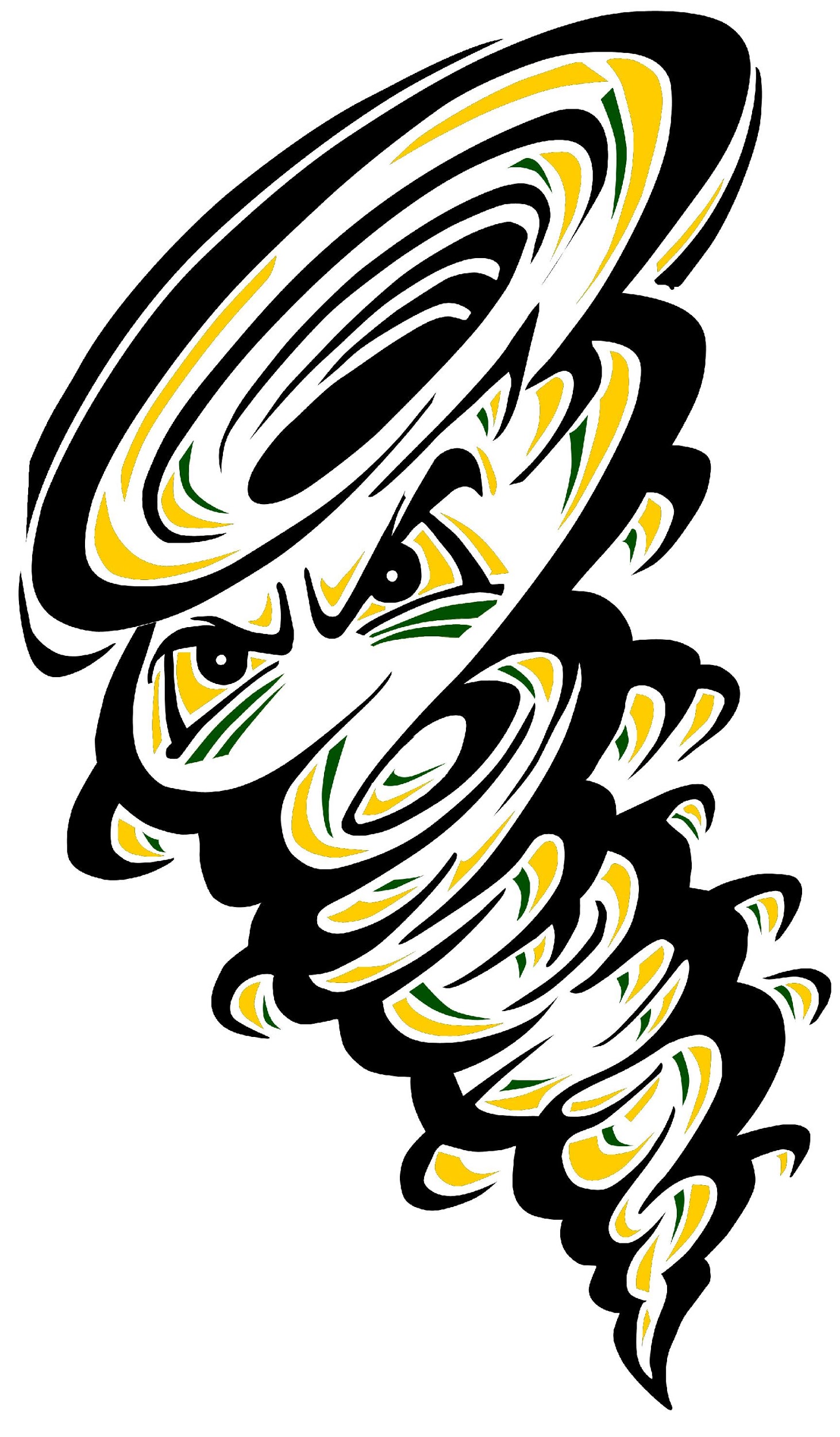 2020-2021Principal’s MessageI am looking forward to serving as your principal for the school year.  The staff and I are dedicated to helping every student succeed in the numerous academic and co-curricular programs offered at Abingdon-Avon High School. This handbook will provide an explanation for the daily operations that occur at AAHS.  The content of this handbook is designed to provide a safe environment that is conducive to learning.  It is expected that each student will develop skills to become productive citizens within the community.  This is a central focus for Abingdon-Avon High School.  Should you have concerns throughout the school year, the high school office is always open during the school day for assistance to parents and students.Brad WeedmanPrincipalChapter 1 - Introductory Information & General Notices1.00 School Operations During a Pandemic or Other Health Emergency1.20 - Student Handbook Acknowledgment1.30 - General School Information1.40 - Visitors1.50 - Equal Opportunity and Sex Equity1.60 - Animals on School Property1.70 - School Volunteers1.90 - Emergency School Closings1.100 - Video and Audio Monitoring System1.110 - Accommodating Individuals with Disabilities1.120 - Students with Food Allergies1.130 - Care of Students with Diabetes1.140 - Suicide and Depression Awareness and PreventionChapter 2 - Attendance, Promotion & Graduation 2.10 - Attendance 2.20 - Student Absences 2.30 - Release Time for Religious Instruction & Observance 2.40 - Make-Up Work 2.50 - Truancy 2.60 - Grading & Promotion 2.61 - Grading Scale	2.62 - Grading System2.63 - Honor Roll2.64 - National Honor Society2.65 - Weighted Grades2.70 - Homework 2.80 - Exemption From PE Requirement2.81 - Semester Exam Exemption Reward System2.90 - Course Alternatives and Substitutions 2.100 - Home and Hospital Instruction 2.110 - Early Graduation 2.120 - Graduation Requirements2.121 - Latin Honor System for GraduationChapter 3 - Student Fees and Meal Costs 3.10 - Fees, Fines & Charges; Waiver of Student Fees 3.11 - Non Payment of Fees3.20 - School Lunch Program Chapter 4 - Transportation & Parking4.10 - Bus Transportation 4.15 - Bus Conduct4.20 - Parking Chapter 5 - Health and Safety5.10 - Immunization, Health, Eye & Dental Examination 5.20 - Student Medication 5.30 - Guidance & Counseling5.40 - Safety Drill Procedures 5.50 - Communicable Disease 5.60 - Head LiceChapter 6 - Discipline and Conduct 6.10 - General Building Conduct 6.20 - School Dress Code & Student Appearance 6.30 - Student Discipline6.40 - Prevention of and Response to Bullying, Intimidation, and Harassment 6.45 - Sexual Harassment & Teen Dating Violence Prohibited6.50 - Cafeteria Rules6.60 - Field Trips 6.70 - Access to Student Social Networking Passwords & Websites 6.80 - Student Use of Electronic Devices Chapter 7 - Internet, Technology & Publications7.10 - Internet Acceptable Use 7.20- Guidelines for Student Distribution of Non-School Publications7.25- Guidelines for School-Sponsored Publications, Productions and WebsitesChapter 8 - Search and Seizure8.10 - Search and SeizureChapter 9 - Extracurricular and Athletic Activities9.10 - Extracurricular Athletic Activities Code of Conduct 9.20 - Attendance at School-Sponsored Dances9.30 - Student Athlete Concussions and Head InjuriesChapter 10 - Special Education10.10 - Education of Children with Disabilities 10.20 - Discipline of Students with Disabilities 10.30 - Exemption From PE Requirement10.40 - Certificate of High School Completion10.50 - Access to Classroom for Special Education Observation or EvaluationChapter 11 - Student Records & Privacy11.10 - Student Privacy Protections 11.20 - Student Records 11.30 - Student Biometric Information 11.40 - Military Recruiters & Institutions of Higher LearningChapter 12 - Parental Right Notifications12.20 - Standardized Testing 12.30 - Homeless Child's Right to Education 12.40 - Sex Education Instruction 12.60 - English Learners 12.70 - School Visitation Rights 12.80 - Pesticide Application Notice 12.90 - Mandated Reporter 12.100 - Unsafe School - Transfer 12.105 - Student Privacy12.110 - Sex Offender Notification Law 12.120 - Violent Offender Community Notification12. 130 - Parent Notices Required by the Every Student Succeeds ActChapter 1 - Introductory Information & General NoticesHere you will find policies that are designed to put parents, students and visitors on notice of the general rules and regulations of the school and district.  Also included in this chapter are parent and student “sign-offs,” indicating receipt of the handbook.1.00 School Operations During a Pandemic or Other Health EmergencyThis handbook procedure is meant to apply generally to any pandemic or other health emergency and should be supplemented with other relevant and timely information.A pandemic is a global outbreak of disease. Pandemics happen when a new virus emerges to infect individuals and, because there is little to no pre-existing immunity against the new virus, it spreads sustainably. Your child’s school and district play an essential role, along with the local health department and emergency management agencies, in protecting the public’s health and safety during a pandemic or other health emergency.During a pandemic or other health emergency, you will be notified in a timely manner of all changes to the school environment and schedule that impact your child. Please be assured that even if school is not physically in session, it is the goal of the school and district to provide your child with the best educational opportunities possible.Additionally, please note the following:All decisions regarding changes to the school environment and schedule, including a possible interruption of in-person learning, will be made by the superintendent in consultation with and, if necessary, at the direction of the Governor, Illinois Department of Public Health, local health department, emergency management agencies, and/or Regional Office of Education.Available learning opportunities may include remote and/or blended learning. Blended learning may require your child to attend school on a modified schedule.Students will be expected to participate in blended and remote instruction as required by the school and district. Parents are responsible for assuring the participation of their child. Students who do not participate in blended or remote learning will be considered truant.All school disciplinary rules remain in effect during the interruption of in-person learning. Students are subject to discipline for disrupting the remote learning environment to the same extent that discipline would be imposed for disruption of the traditional classroom.Students and parents will be required to observe all public health and safety measures implemented by the school and district in conjunction with state and local requirements.During a pandemic or other health emergency, the school and district will ensure that educational opportunities are available to all students.School personnel will work closely with students with disabilities and other vulnerable student populations to minimize the impact of any educational disruption.Students who have a compromised immune system, live with an individual with a compromised immune system, or have a medical condition that may impact their ability to attend school during a pandemic or other public health emergency should contact school officials.During a pandemic or other health emergency, teachers and school staff will receive additional training on health and safety measures.In accordance with school district or state mandates, the school may need to conduct a daily health assessment of your child. Parents and students will be notified of the exact assessment procedures if this becomes necessary.Parents should not send their child to school if their child exhibits any symptoms consistent with the pandemic or other health emergency.Please do not hesitate to contact school or district officials if you have any concerns regarding your child’s education, health or safety.1.20 - Student Handbook Acknowledgment and PledgeName of Student: ______________________________Student Acknowledgement and PledgeI acknowledge receiving and/or being provided electronic access to the Student/Parent Handbook and School Board policy on student behavior. I have read these materials and understand all rules, responsibilities and expectations. In order to help keep my school safe, I pledge to adhere to all School and School District rules, policies and procedures.I understand that the Student/Parent Handbook and School District policies may be amended during the year and that such changes are available on the School District website or in the school office. I understand that my failure to return this acknowledgement and pledge will not relieve me from being responsible for knowing or complying with School and School District rules, policies and procedures. (This will be obtained electronically during registration.)___________________________________   		 __________________________Student Signature   			                                 DateParent/Guardian AcknowledgementI acknowledge receiving and/or being provided electronic access to the Student/Parent Handbook and School Board policy on student behavior. I have read these materials and understand all rules, responsibilities and expectations.I understand that the Student/Parent Handbook and School District policies may be amended during the year and that such changes are available on the School District website or in the school office. I understand that my failure to return this acknowledgement will not relieve me or my child from being responsible for knowing or complying with School and School District rules, policies and procedures. (This will be obtained electronically during registration.)___________________________________   		 __________________________Parent/Guardian Signature   		                        Date1.30 - General School InformationThis handbook is a summary of the school’s rules and expectations, and is not a comprehensive statement of school procedures. The Board’s comprehensive policy manual is available for public inspection at the Board office, located at: 401 W. Latimer St.Abingdon, IL 61410The School Board governs the school district, and is elected by the community. Current School Board members are:Anthony Brooks, President			David Serven, MemberFrank Craver, Secretary			Travis Hess, MemberRick Quinn, Vice President			Brittany Terwilliger, MemberBrady Mason, MemberThe School Board has hired the following administrative staff to operate the school:Dr. Mike Curry, Superintendent		Mr. Brad Weedman, PrincipalMrs. Stacy Nagel, School Counselor		Mr. Reid Kelso, Athletic DirectorThe school is located and may be contacted at:600 W. Martin St.Abingdon, IL 61410Phone: 309-462-2338Fax: 309-462-24921.40 - VisitorsAll visitors, including parents and siblings, are required to enter through the front door of the building and proceed immediately to the main office. Visitors should identify themselves and inform office personnel of their reason for being at school.Visitors must sign in, identifying their name, the date and time of arrival, and the classroom or location they are visiting.  Approved visitors must take a tag identifying themselves as a guest and place the tag to their outer clothing in a clearly visible location.  Visitors are required to proceed immediately to their location in a quiet manner.  All visitors must return to the main office and sign out before leaving the school.Any person wishing to confer with a staff member should contact that staff member to make an appointment. Conferences with teachers are held, to the extent possible, outside school hours or during the teacher’s conference/preparation period.Visitors are expected to abide by all school rules during their time on school property.   A visitor who fails to conduct himself or herself in a manner that is appropriate will be asked to leave and may be subject to criminal penalties for trespass and/or disruptive behavior.No person on school property or at a school event shall perform any of the following acts:Strike, injure, threaten, harass, or intimidate a staff member, board member, sports official or coach, or any other person.Behave in an unsportsmanlike manner or use vulgar or obscene language.Unless specifically permitted by State law, possess a weapon, any object that can reasonably be considered a weapon or looks like a weapon, or any dangerous device.Damage or threaten to damage another’s property.Damage or deface school property.Violate any Illinois law or municipal, local or county ordinance.Smoke or otherwise use tobacco products.Distribute, consume, use, possess, or be impaired by or under the influence of an alcoholic beverage, cannabis, other lawful product, or illegal drug.Be present when the person’s alcoholic beverage, cannabis, other lawful product, or illegal drug consumption is detectible, regardless of when and/or where the use occurred.Use or possess medical cannabis, unless he or she has complied Illinois’ Compassionate Use of Medical Cannabis Act and district policies.Impede, delay, disrupt, or otherwise interfere with any school activity or function (including using cellular phones in a disruptive manner).Enter upon any portion of school premises at any time for purposes other than those that are lawful and authorized by the board.Operate a motor vehicle: (a) in a risky manner, (b) in excess of 20 miles per hour, or (c) in violation of an authorized district employee’s directive.Engage in any risky behavior, including roller-blading, roller-skating, or skateboarding.Violate other district policies or regulations, or a directive from an authorized security officer or district employee.Engage in any conduct that interferes with, disrupts, or adversely affects the district or a school function.1.50 - Equal Opportunity and Sex EquityEqual educational and extracurricular opportunities are available to all students without regard to race, color, nationality, sex, sexual orientation, gender identity, ancestry, age, religious beliefs, physical or mental disability, status as homeless, or actual or potential marital or parental status, including pregnancy.No student shall, based on sex or sexual orientation, be denied equal access to programs, activities, services, or benefits or be limited in the exercise of any right, privilege, advantage, or denied equal access to educational and extracurricular programs and activities.Any student or parent/guardian with a sex equity or equal opportunity concern should contact: Brad Weedman at the high school.1.60 - Animals on School PropertyIn order to assure student health and safety, animals are not allowed on school property, except in the case of a service animal accompanying a student or other individual with a documented disability. This rule may be temporarily waived by the building principal in the case of an educational opportunity for students, provided that (a) the animal is appropriately housed, humanely cared for, and properly handled, and (b) students will not be exposed to a dangerous animal or an unhealthy environment.1.70 - School VolunteersAll school volunteers must complete the “Volunteer Information Form” and be approved by the school principal prior to assisting at the school. Forms are available in the school office. Some teachers utilize parent volunteers in the classroom. The individual teachers make this decision. Teachers who desire parent volunteers will notify parents. For school-wide volunteer opportunities, please contact the building principal.Volunteers are required to check in and out at the main office and receive a visitor badge before going to their destination.1.90 - Emergency School ClosingsIn cases of bad weather and other local emergencies, please listen to any local radio or television station to be advised of school closings or early dismissals. If bad weather or other emergency occurs during the day, please listen to local media stations for possible early dismissal information.For your child’s safety, make certain your child knows ahead of time where to go in case of an early dismissal.If we dismiss early for an emergency, all after-school functions are automatically canceled.1.100 - Video and Audio Monitoring SystemA video and/or audio monitoring system may be in use on school busses and a video monitoring system may be in use in public areas of the school building. These systems have been put in place to protect students, staff, visitors and school property. If a discipline problem is captured on audiotape or videotape, these recordings may be used as the basis for imposing student discipline. If criminal actions are recorded, a copy of the tape may be provided to law enforcement personnel.1.110 - Accommodating Individuals with DisabilitiesIndividuals with disabilities will be provided an opportunity to participate in all school-sponsored services, programs, or activities. Individuals with disabilities should notify the superintendent or building principal if they have a disability that will require special assistance or services and, if so, what services are required. This notification should occur as far in advance as possible of the school-sponsored function, program, or meeting.1.120 - Students with Food AllergiesState law requires our school district to annually inform parents of students with life-threatening allergies or life-threatening chronic illnesses of the applicable provisions of Section 504 of the Rehabilitation Act of 1973 and other applicable federal statutes, state statutes, federal regulations and state rules.If your student has a life-threatening allergy or life-threatening chronic illness, please notify the building principal at (309) 462-2338.Federal law protects students from discrimination due to a disability that substantially limits a major life activity. If your student has a qualifying disability, an individualized Section 504 Plan will be developed and implemented to provide the needed support so that your student can access his or her education as effectively as students without disabilities.Not all students with life-threatening allergies and life-threatening chronic illnesses may be eligible under Section 504. Our school district also may be able to appropriately meet a student's needs through other means.1.130 Care of Students with DiabetesIf your child has diabetes and requires assistance with managing this condition while at school and school functions, a Diabetes Care Plan must be submitted to the building principal. Parents/guardians are responsible for and must:Inform the school in a timely manner of any change which needs to be made to the Diabetes Care Plan on file with the school for their child.Inform the school in a timely manner of any changes to their emergency contact numbers or contact numbers of health care providers.Sign the Diabetes Care Plan.Grant consent for and authorize designated School District representatives to communicate directly with the health care provider whose instructions are included in the Diabetes Care Plan.For further information, please contact the building principal.1.140 Suicide and Depression Awareness and PreventionYouth suicide impacts the safety of the school environment. It also affects the school community, diminishing the ability of surviving students to learn and the school’s ability to educate. Suicide and depression awareness and prevention are important goals of the school district.The school district maintains student and parent resources on suicide and depression awareness and prevention. Much of this information, including a copy of the school district’s policy, is posted on the school district website.  Information can also be obtained from the school office.1.150 – Accommodating Breastfeeding StudentsStudents who choose to breastfeed an infant after returning to school are provided reasonable accommodations. A student who is a nursing mother may take reasonable breaks during the school day to express breast milk or breastfeed her infant. Reasonable accommodations include, but are not limited to:Access to a private and secure room, other than a bathroom, to express breast milk or breastfeed an infant.Permission to bring onto school campus a breast pump or other equipment used to express breast milk.Access to a power source for a breast pump or any other equipment used to express breast milk.Access to a place to store expressed breast milk safely.Reasonable breaks to accommodate the student’s need to express breast milk or breastfeed an infant child.The opportunity to make up work missed due to the student’s use of reasonable accommodations for breastfeeding.Complaints regarding violations of this procedure should be made to the District’s Complaint Manager or Non-Discrimination Coordinator.Chapter 2 - Attendance, Promotion & GraduationHerein are policies dealing with student academic expectations, including attendance, grading, homework, promotion and high school graduation.2.10 - AttendanceIllinois law requires that whoever has custody or control of any child between six (by September 1st) and seventeen years of age shall assure that the child attends school in the district in which he or she resides, during the entire time school is in session (unless the child has already graduated from high school). Illinois law also requires that whoever has custody or control of a child who is enrolled in the school, regardless of the child’s age, shall assure that the child attends school during the entire time school is in session.There are certain exceptions to the attendance requirement for children who: attend private school, are physically or mentally unable to attend school (including a pregnant student suffering medical complications as certified by her physician), are lawfully and necessarily employed, are between the ages of 12 and 14 while in confirmation classes, have a religious reason requiring absence, or are 16 or older and employed and enrolled in a graduation incentive program.2.20 - Student AbsencesThere are two types of absences: excused and unexcused. Excused absences include: illness, observance of a religious holiday, death in the immediate family, family emergency, situations beyond the control of the student, circumstances that cause reasonable concern to the parent/guardian for the student’s safety or health, or other reason as approved by the principal. Additionally, a student will be excused for up to 5 days in cases where the student’s parent/guardian is an active duty member of the uniformed services and has been called to duty for, is on leave from, or has immediately returned from deployment to a combat zone or combat-support postings. The Board of Education, in its discretion, may excuse a student for additional days relative to such leave or deployment. A student and the student’s parent/guardian are responsible for obtaining assignments from the student's teachers prior to any excused absences and for ensuring that such assignments are completed by the student prior to his or her return to school.All other absences are considered unexcused. Pre-arranged excused absences must be approved by the principal. A prearranged form should be secured from the office, properly signed and returned to the office for the principal’s approval and signature 48 hours in advance of the absence for approval.  Students are expected to have all assignments completed upon returning to school unless other arrangements were made prior to the absence with the teachers. Students must provide a signed statement on college or military stationary upon returning from a college or military visit.  For an excused absence 75% of the student’s teachers must approve, if less than 75% grant approval the principal will inform the student and parents that the absence will be unexcused.  Students absent all day by pre-arrangement may participate in extracurricular events after school, with administrative approval.  Freshmen and sophomores are allowed two (2) prearranged absence per school year not to exceed 3 days total.  Juniors and seniors are allowed three (3) prearranged absences per school year.  Any pre-arranged for a college visit must have the counselor’s signature.The school may require documentation explaining the reason for the student’s absence.In the event of any absence, the student’s parent or guardian is required to call the school at [309-462-2338] before 8:00 a.m. to explain the reason for the absence. If a call has not been made to the school by 9:30 a.m. on the day of a student’s absence, the parent or guardian will receive a call to inquire why the student is not at school. For all absences the student will be required to submit a signed note from the parent or guardian explaining the reason for the absence. Failure to do so shall result in an unexcused absence. Upon request of the parent or guardian, the reason for an absence will be kept confidential.2.30 - Release Time for Religious Instruction & ObservanceA student will be released from school, as an excused absence, to observe a religious holiday or for religious instruction. The student’s parent/guardian must give written notice to the building principal at least 5 calendar days before the student’s anticipated absence(s).Students excused for religious reasons will be given an opportunity to make up any examination, study, or work requirement. 2.40 - Make-Up WorkIf a student’s absence is excused or if a student is suspended from school, he/she will be permitted to make up all missed work, including homework and tests, for equivalent academic credit.  Students who are unexcused are eligible to earn a maximum of 60%. Any test, quiz, or project will automatically be lowered one letter grade.2.50 - TruancyStudent attendance is critical to the learning process. Truancy is therefore a serious issue and will be dealt with in a serious manner by the school and district.Students who miss more than 1 % but less than 5% of the prior 180 regular school days without valid cause (a recognized excuse) are truant. Students who miss 5% or more of the prior 180 regular school days without valid cause are chronic truants. Students who are chronic truants will be offered support services and resources aimed at correcting the truancy issue.If chronic truancy persists after support services and other resources are made available, the school and district will take further action, including:Referral to the truancy officerReporting to officials under the Juvenile Court ActReferral to the State’s AttorneyAppropriate school disciplineA student who misses 15 consecutive days of school without valid cause and who cannot be located or, after exhausting all available support services, cannot be compelled to return to school is subject to expulsion from school.A parent or guardian who knowingly and willfully permits a child to be truant is in violation of State law.2.60 - Grading & PromotionSchool report cards are issued to students on a trimester basis. For questions regarding grades, please contact the classroom teacher.The decision to promote a student to the next grade level is based on successful completion of the curriculum, attendance, performance on standardized tests and other testing. A student will not be promoted based upon age or any other social reasons not related to academic performance.2.61 - Grading Scale (grades round to the next highest number)100 - 90		A			89 - 80		B			 79 - 70			C			69 - 60		D			59 - 0			F	2.62 - Grading System (80% + 20% -- Based on Percentages)Final Grade = sum of 80% times semester percentage grade, plus 20% times the trimester exam percentage grade.2.63 - Honor RollNames of AAHS honor students will be published in the local newspapers at the end of each trimester. Grade point values used to determine the honor roll are as follows:  A = 4; B = 3; C = 2; D = 1 and F = 0.Honor students will qualify by earning the following GPA criteria: High Honors--------------------	3.75 – 4.0 or aboveHonors---------------------------	3.50 – 3.74Honorable Mention------------	3.25 – 3.492.64 - National Honor SocietyTo be eligible for membership in the Abingdon-Avon chapter of the National Honor Society, a student must have completed 7 trimesters of high school work and have a cumulative grade point average of 3.5.Students who meet the academic requirements will then be asked to submit a Student Activity Information Form detailing their service, leadership and character. Faculty evaluations (of students who return their forms) are used to support the strength of a student’s candidacy in the areas of service, leadership, and character.The Faculty Council reviews the Student Activity Information Forms along with the faculty evaluations and then selects students for membership. Students selected for membership are expected to continue to demonstrate the qualities of scholarship, service, leadership and character.  2.65 - Weighted GradesThe High School uses a weighted grade system.  Student’s at all four grade levels will be eligible to select courses which will receive grade weighting. Weighted grades apply to grade point average (GPA) & class rank. The following courses will receive additional grade weighting:Pre-Calculus		Calculus		Chemistry II		Physics       Dual Credit (Level 100+)			Spanish IV		The method of weighting to be used will be to increase grade point averages by one (1) point as follows:Grade		Weighted		Non-Weighted (Comparison)A		5.0		  	4.0B		4.0		  	3.0C*		3.0* 			2.0*Students must earn a trimester grade of C or higher to receive the weighted grade toward GPA.  Also, students who do NOT earn a C or above in an “Honors” course may be denied taking future “Honors” courses.)2.70 - HomeworkHomework is used as a way for students to practice what they have learned in the classroom. The time requirements and the frequency of homework will vary depending on a student’s teacher, ability and grade level.2.80 - Exemption From PE RequirementIn order to be excused from participation in physical education, a student must present an appropriate excuse from his or her parent/guardian or from a person licensed under the Medical Practice Act. The excuse may be based on medical or religious prohibitions. An excuse because of medical reasons must include a signed statement from a person licensed under the Medical Practice Act that corroborates the medical reason for the request. An excuse based on religious reasons must include a signed statement from a member of the clergy that corroborates the religious reason for the request.A student in grades 9-12 may submit a written request to the building principal requesting to be excused from physical education courses for the reasons stated below.Enrollment in a marching band program for credit;Enrollment in Reserve Officers Training Corps (ROTC) program sponsored by the District;Ongoing participation in an interscholastic or extracurricular athletic program;Enrollment in academic classes that are required for admission to an institution of higher learning (student must be in the 11th or 12th grade); orEnrollment in academic classes that are required for graduation from high school, provided that failure to take such classes will result in the student being unable to graduate (students must be in the 11th or 12th grade).Students with an Individualized Education Program may also be excused from physical education courses for reasons stated in Handbook Procedure 10.30.Special activities in physical education will be provided for a student whose physical or emotional condition, as determined by a person licensed under the Medical Practices Act, prevents his or her participation in the physical education course.State law prohibits the School District from honoring parental excuses based upon a student’s participation in athletic training, activities, or competitions conducted outside the auspices of the School District.Students who have been excused from physical education shall return to the course as soon as practical.  The following considerations will be used to determine when a student shall return to a physical education course:The time of year when the student’s participation ceases;The student’s class schedule; andThe student’s future or planned additional participation in activities qualifying for substitutions for physical education, as outlined above or in Handbook Procedure 10.30.2.81 - Semester Exam Exemption Reward SystemSemester exam exemptions will be determined by the Principal and must meet the following criteria: the student must be currently carrying a cumulative grade of “A” in class, have no more than 15 missed/and or tardy class periods, have no courses with a grade of “D” or “F”, and have no in-school or out-of-school suspensions.  A student may exempt a maximum of three finals (only one core class) and must complete the required paperwork by the deadline to be considered.2.90 - Credit for Proficiency, Non-District Experiences and Course SubstitutionsCredit for Non-District ExperiencesA student may receive high school credit for successfully completing any of the listed courses or experiences even when it is not offered in or sponsored by the District:Distance learning courses, including GAVC, a correspondence, virtual, or online course.Courses in an accredited foreign exchange program.Summer school or community college courses.College courses offering dual credit courses at both the college and high school level.Foreign language courses taken in an ethnic school program approved by the Illinois State Board of Education.Work-related training at manufacturing facilities or agencies in a Youth Apprenticeship Vocational Education Program (Tech Prep).Credit earned in a Vocational Academy.Students must receive pre-approval from the building principal or designee to receive credit for any non-District course or experience. The building principal or designee will determine the amount of credit and whether a proficiency examination is required before the credit is awarded. Students assume responsibility for any fees, tuition, supplies, and other expenses. Students are responsible for (1) providing documents or transcripts that demonstrate successful completion of the experience, and (2) taking a proficiency examination, if requested. The building principal or designee shall determine which, if any, non-District courses or experiences, will count toward a student’s grade point average, class rank, and eligibility for athletic and extracurricular activities.Proficiency CreditProficiency credit is available in limited subjects where a student demonstrates competency.  Contact the building principal for details.Substitutions for Required CoursesVocational or technical education. A student in grades 9-12 may satisfy one or more high school courses (including physical education) or graduation requirements by successfully completing related vocational or technical education courses if:The building principal approves the substitution and the vocational or technical education course is completely described in curriculum material along with its relationship to the required course; andThe student’s parent/guardian requests and approves the substitution in writing on forms provided by the District.Advanced placement computer science. The advanced placement computer science course is equivalent to a high school mathematics course. A student in grades 9-12 may substitute the advanced placement computer science course for one year of mathematics. The transcript of a student who completes the advanced placement computer science course will state that it qualifies as a mathematics-based, quantitative course. Volunteer service credit. A student participating in the District’s Volunteer Service Credit Program, if any, may earn credit toward graduation for the performance of community service. The amount of credit given for program participation shall not exceed that given for completion of one semester of language arts, math, science, or social studies. Accelerated Placement  The District provides for an Accelerated Placement Program (APP) for qualified students. It provides students with an educational setting with curriculum options that are usually reserved for students who are older or in higher grades than the students. Accelerated placement includes but may not be limited to: early entrance to kindergarten or first grade, accelerating a student in a single subject and grade acceleration. Participation is open to all students who demonstrate high ability and who may benefit from accelerated placement. It is not limited to students who have been identified as gifted or talented. Please contact the building principal for additional information.2.100 - Home and Hospital InstructionA student who is absent from school, or whose physician, physician assistant or licensed advance practice registered nurse anticipates his or her absence from school, because of a medical condition may be eligible for instruction in the student’s home or hospital. Appropriate educational services from qualified staff will begin no later than five school days after receiving a written statement from a physician, physician assistant, or licensed advanced practice registered nurse. Instructional or related services for a student receiving special education services will be determined by the student’s individualized education program. A student who is unable to attend school because of pregnancy will be provided home instruction, correspondence courses, or other courses of instruction before (1) the birth of the child when the student’s physician, physician assistant, or licensed advanced practice nurse indicates, in writing, that she is medically unable to attend regular classroom instruction, and (2) for up to 3 months after the child’s birth or a miscarriageFor information on home or hospital instruction, contact: Brad Weedman at the high school.2.110 - Early GraduationEarly graduation will only be considered for extenuating medical circumstances after the second trimester of a student’s senior year.Early graduates must take full responsibility to make arrangements with the high school office for anything pertaining to the graduation ceremony. (i.e. announcements, cap and gown rental, graduation practices, etc.)The student and a parent will schedule a conference with the Principal and the senior counselor prior to January 15 of the student's senior year. At the conference the student should be prepared to justify his/her request to graduate early.2.120 - Graduation RequirementsStudents graduating from Abingdon-Avon High School are required to earn at least 30 credits.To graduate from high school, unless otherwise exempted, each student is responsible for:Completing all State mandated graduation requirements listed below.Completing all District graduation requirements that are in addition to State graduation requirements.Passing an examination on patriotism and principles of representative government, proper use of the flag, methods of voting, and the Pledge of Allegiance.Participating in the State assessment required for graduation.Abingdon-Avon High School Graduation RequirementsFour credits of language arts.Two credits of writing intensive courses, one of which must be English and the other of which may be English or any other subject. When applicable, writing-intensive courses may be counted towards the fulfillment of other graduation requirements.Three credits of mathematics, one of which must be Algebra I and one of which must include geometry content and one of which may be an Advanced Placement computer science course. Three credits of science.Three credits of social studies, of which at least one credit must be the history of the United States or a combination of the history of the United States and American government.  Within the three credits of social studies requirement, one half credit of civics is required.One credit chosen from (A) music, (B) art, (C) foreign language, which shall be deemed to include American Sign Language, or (D) vocational education.One, half credit of health education.Physical education classes (3.5 credits.)A course covering American patriotism and the principles of representative government, as enunciated in the American Declaration of Independence, the Constitution of the United States of America and the Constitution of the State of Illinois, and the proper use and display of the American flag.One, half credit of consumer education.The above requirements do not apply to students with disabilities whose course of study is determined by an Individualized Education Program or students who are exempted from participation in certain courses in accordance with State law.Free Application for Federal Student Aid (FAFSA) Graduation RequirementAs a prerequisite to receiving a high school diploma, the parent or guardian of each student or, if a student is at least 18 years of age or legally emancipated, the student must comply with either of the following:File a FAFSA with the United States Department of Education or, if applicable, an application for State financial aid.File a waiver indicating that the parent or guardian or, if applicable, the student understands what the FAFSA and application for State financial aid are and has chosen not to file an application.Upon request, the school will provide a student and his or her parent or guardian any support or assistance necessary to comply with this requirementA school district may award a high school diploma to a student who is unable to meet this requirement due to extenuating circumstances, as determined by the school district, if (i) the student has met all other graduation requirements, and (ii) the principal attests that the school district has made a good faith effort to assist the student or, if applicable, his or her parent or guardian in filing an application or a waiver.2.121 - Latin Honor System for GraduationGraduating classes will receive recognition based on the following:Summa cum Laude	-------------------------	4.0 or aboveMagna cum Laude	-------------------------	3.64 – 3.99Cum Laude		-------------------------	3.20 – 3.63Chapter 3 - Student Fees and Meal CostsThis chapter includes policies and procedures on student fees and meal costs.  Included is a model “fee waiver” application.3.10 - Fees, Fines & Charges; Waiver of Student FeesThe school establishes fees and charges to fund certain school activities. Some students may be unable to pay these fees. Students will not be denied educational services or academic credit due to the inability of their parent or guardian to pay fees or certain charges. Students whose parent or guardian is unable to afford student fees may receive a fee waiver. A fee waiver does not exempt a student from charges for lost and damaged books, locks, materials, supplies, and/or equipment.Applications for fee waivers may be submitted by a parent or guardian of a student who has been assessed a fee. A student is eligible for a fee waiver if at least one of the following prerequisites is met:The student currently lives in a household that meets the free lunch or breakfast eligibility guidelines established by the federal government pursuant to the National School Lunch Act; orThe student or the student’s family is currently receiving aid under Article IV of the Illinois Public Aid Code (Aid to Families of Dependent Children).The building principal will give additional consideration where one or more of the following factors are present:An illness in the family;Unusual expenses such as fire, flood, storm damage, etc.;Unemployment;Emergency situations; orWhen one or more of the parents/guardians are involved in a work stoppage.The building principal will notify the parent/guardian promptly as to whether the fee waiver request has been granted or denied. Questions regarding the fee waiver application process should be addressed to the building principal at, 309-462-2301.Abingdon-Avon High School Fees:Book Rental				$65.00			Technology				$45.00Optional Chromebook Insurance	$25.00Driver Education			$75.00   (If enrolled in the class) GAVC					$175 per semesterPursuant to the Hunger-Free Student’s Bill of Rights Act, the school is required to provide a federally reimbursable meal or snack to a student who requests one, regardless of whether the student has the ability to pay for the meal or snack or owes money for earlier meals or snacks. Students may not be provided with an alternative meal or snack and the school is prohibited from publicly identifying or stigmatizing a student who cannot pay for or owes money for a meal or snack.3.11 - Non‐Payment of FeesIn cases in which fees due to the school are not paid, the school reserves the right to:Withhold report cards and/or transcriptsDisallow attendance at non‐educational field trips, non‐educational assemblies and non-educational activities (such as Prom) 3.20 - School Lunch ProgramBreakfast is served every school day from 7:10 a.m. to 8:00 a.m. Lunch is served every school day during the regular lunch periods except when there is a 12:10 p.m. or earlier dismissal.A student may purchase breakfast for $1.25. A student may bring a sack lunch from home or may purchase a school lunch for $2.35 and/or milk for $.30.Free or reduced price meals are available for qualifying students. For an application, contact the building principal.Chapter 4 - Transportation & ParkingPolicies in this section include student transportation and bus rules.  Also included are procedures for student drop-off/pickup and student parking.4.10 - Bus Transportation The district provides bus transportation to and from school for all students living 1.5 miles or more from the school.  A list of bus stops will be published at the beginning of the school year before student registration.  Parents must, at the beginning of the school year, select one bus stop  at which a student is to be picked up, and one stop at which a student is to be dropped off.  Students are not permitted to ride a bus other than the bus to which they are assigned.  Exceptions must be approved in advance by the building principal.While students are on the bus, they are under the supervision of the bus driver. In most cases, bus discipline problems can be handled by the bus driver.  In the case of a written disciplinary referral, student bus problems will be investigated and handled by the building principal.Students are expected to follow all school rules while on the bus.  Students may be suspended from riding the school bus for up to 10 consecutive school days for violating school rules or for engaging in other gross disobedience or misconduct. The school board may suspend the student from riding the school bus for a period in excess of 10 days for safety reasons.  The district’s regular suspension procedures shall be used to suspend a student’s privilege to ride a school bus.A student who is suspended from riding the school bus and who does not have alternative transportation to school shall be allowed the opportunity to make up all missed work for equivalent academic credit.  It is the responsibility of the student's parent or guardian to notify the school that the student does not have alternative transportation to school.In the interest of the student’s safety and in compliance with State law, students are also expected to observe the following:Dress properly for the weather.  Make sure all drawstrings, ties, straps, etc. on all clothing, backpacks and other items, are shortened or removed to lessen the likelihood of them getting caught in bus doors, railings or aisles.Arrive on time at the bus stop, and stay away from the street while waiting for the bus.Stay away from the bus until it stops completely and the driver signals you to board.  Enter in single file without pushing.  Always use the handrail.Take a seat right away and remain seated facing forward.  Keep your hands, arms, and head inside the bus.Talk quietly on the bus. No shouting or creating loud noises that may distract the driver. Tablets, iPods®, iPads®, smartphones, and other electronic devices must be silenced on the bus unless a student uses headphones.Help keep the bus neat and clean. Keep belongings out of the aisle and away from emergency exits.  Eating and drinking are not allowed on the bus.Always listen to the driver’s instructions. Be courteous to the driver and other students. Sit with your hands to yourself and avoid making noises that would distract the driver or bother other passengers.  Remain seated, keeping your hands, arms, and head inside the bus at all times.Wait until the bus pulls to a complete stop before standing up.  Use the handrail when exiting the bus.Stay out of the danger zone next to the bus where the driver may have difficulty seeing you.  Take five giant steps away from the bus and out of the danger zone, until you can see the driver and the driver sees you.  Never crawl under a bus.If you must cross the street after you get off the bus, wait for the driver’s signal and then cross in front of the bus.  Cross the street only after checking both ways for traffic.Never run back to the bus, even if you dropped or forgot something.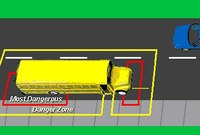 Video and audio cameras may be active on buses to record student conduct and may be used for the purposes of investigation into misconduct or accidents on the bus.For questions regarding school transportation issues, contact: Mr. Stewart Powell at 309-462-3284.4.15 Bus ConductStudents are expected to follow all school rules when riding the school bus.  A student may be suspended from riding the bus for up to 10 consecutive school days for engaging in gross disobedience or misconduct, including but not limited to, the following:Violating any school rule or school district policy.Willful injury or threat of injury to a bus driver or to another rider.Willful and/or repeated defacement of the bus.Repeated use of profanity.Repeated willful disobedience of a directive from a bus driver or other supervisor.Such other behavior as the building principal deems to threaten the safe operation of the bus and/or its occupants.If a student is suspended from riding the bus for gross disobedience or misconduct on a bus, the School Board may suspend the student from riding the school bus for a period in excess of 10 days for safety reasons.A student suspended from riding the bus who does not have alternate transportation to school shall have the opportunity to complete or make up work for equivalent academic credit. It shall be the responsibility of the student’s parent or guardian to notify the school that the student does not have alternate transportation.4.20 - ParkingStudents may park their vehicles in the lot north of the building designated for student parking in rows 2 - 4. Vehicles must be parked between the painted lines, and must be driven under the speed limit of 10 miles per hour while in the lot. Vehicles should be driven safely and must yield to pedestrians. Vehicles parked outside painted lines or designated parking spots may be ticketed or towed at the discretion of the school, at the vehicle owner’s expense. Students caught driving recklessly in the parking lot may be subject to disciplinary action.The first row is designated for school staff, personnel, and others designated by administration. This row MAY NOT be used by students at any time. Student vehicles parked in this row may be ticketed or towed at the discretion of administration.The school is not responsible for student vehicles, any possessions left in them, or anything attached to the vehicles. STUDENTS PARK THEIR VEHICLES ON OR NEAR SCHOOL PROPERTY AT THEIR OWN RISK. Students should be aware that their vehicles are not protected in any way while in the parking lot, and items of value should not be left in or near the vehicle while unattended.Students have no reasonable expectation of privacy in cars parked on school grounds. School lots are regularly searched by contraband dogs, administration, and police officers. Students should be aware that items and spaces on school grounds are subject to search and view by others, and that prohibited items discovered during the course of a search may result in discipline, including, but not limited to, expulsion from school.Vehicles MAY NOT be parked or located in the bus lanes or fire lanes at ANY TIME. Bus lanes and fire lanes are clearly marked. Vehicles located in these locations may be ticketed and/or towed by the police.Video cameras may be active in parking lots and may be used for the purposes of investigation into student misconduct. Discipline for misconduct includes all disciplinary measures in the student discipline code and/or withdrawal of parking privileges.Chapter 5 - Health and SafetyThis chapter contains student health and safety policies, including physical and immunization requirements, student medication procedures, and State-mandated safety drills.  Included are model forms on “self-administration of student medication.”5.10 - Immunization, Health, Eye & Dental ExaminationRequired Health Examinations and ImmunizationsAll students are required to present appropriate proof of a health examination and immunizations against, and screenings for, preventable communicable diseases within one year prior to:Entering kindergarten or first grade;Entering the sixth and ninth grades; andEnrolling in an Illinois school for the first time, regardless of the student’s grade.Proof of immunization against meningococcal disease is required for students in grades 6 and 12.  A diabetes screening must be included as part of the health exam (though diabetes testing is not required).  Students between the age of one and seven must provide a statement from a physician assuring that the student was “risk-assessed” or screened for lead poisoning.Failure to comply with the above requirements by October 15 of the current school year will result in the student’s exclusion from school until the required health forms are presented to the school, subject to certain exceptions.  New students who register mid-term have 30 days following registration to comply with the health examination and immunization requirements.  If a medical reason prevents a student from receiving a required immunization by October 15, the student must present, by October 15, an immunization schedule and a statement of the medical reasons causing the delay.  The schedule and statement of medical reasons must be signed by an appropriate medical professional.Eye ExaminationAll students entering kindergarten or the school for the first time must present proof by October 15 of the current school year of an eye examination performed within one year.  Failure to present proof by October 15, allows the school to hold the student’s report card until the student presents: (1) proof of a completed eye examination, or (2) that an eye examination will take place within 60 days after October 15.Dental ExaminationAll students entering kindergarten, second and sixth grades must present proof by May 15 of the current school year of having been examined by a licensed dentist within the last 18 months.  Failure to present proof allows the school to hold the child’s report card until the student presents: (1) proof of a completed dental examination, or (2) that a dental examination will take place within 60 days after May 15.Exemptions A student will be exempted from the above requirements for:Medical grounds if the student’s parent/guardian presents to the building principal a signed statement explaining the objection;Religious grounds if the student’s parent/guardian presents to the building principal a completed Certificate of Religious Exemption;Health examination or immunization requirements on medical grounds if a physician provides written verification;Eye examination requirement if the student’s parent/guardian shows an undue burden or lack of access to a physician licensed to practice medicine in all of its branches who provides eye examinations or a licensed optometrist; orDental examination requirement if the student’s parent/guardian shows an undue burden or a lack of access to a dentist.5.20 - Student MedicationTaking medication during school hours or during school-related activities is prohibited unless it is necessary for a student’s health and well-being. When a student’s licensed health care provider and parent/guardian believe that it is necessary for the student to take a medication during school hours or school-related activities, the parent/guardian must request that the school dispense the medication to the child by completing a “School Medication Authorization Form.” (can be done electronically during registration)No school or district employee is allowed to administer to any student, or supervise a student’s self-administration of, any prescription or non-prescription medication until a completed and signed School Medication Authorization Form is submitted by the student’s parent/guardian. No student is allowed to possess or consume any prescription or non-prescription medication on school grounds or at a school-related function other than as provided for in this procedure.Self-Administration of MedicationA student may possess and self-administer an epinephrine injector (e.g., EpiPen®) and/or an asthma inhaler or medication prescribed for use at the student’s discretion, provided the student’s parent/guardian has completed and signed a School Medication Authorization Form.Students who are diabetic may possess and self-administer diabetic testing supplies and insulin if authorized by the student’s diabetes care plan, which must be on file with the school.Students with epilepsy may possess and self-administer supplies, equipment and medication, if authorized by the student’s seizure action plan, which must be on file with the school.Students may self-administer (but not possess on their person) other medications required under a qualified plan, provided the student’s parent/guardian has completed and signed a School Medication Authorization Form.The school district shall incur no liability, except for willful and wanton conduct, as a result of any injury arising from a student’s self-administration of medication, including asthma medication or epinephrine injectors, or medication required under a qualifying plan. A student’s parent/guardian must indemnify and hold harmless the school district and its employees and agents, against any claims, except a claim based on willful and wanton conduct, arising out of a student’s self-administration of an epinephrine injector, asthma medication, and/or a medication required under a qualifying plan.Administration of Medical CannabisIn accordance with the Compassionate Use of Medical Cannabis Program, qualifying students are allowed to utilize medical cannabis infused products while at school and school events. Please contact the building principal for additional information. Discipline of a student for being administered a product by a designated caregiver pursuant to this procedure is prohibited. The District may not deny a student attendance at a school solely because he or she requires administration of the product during school hours.Undesignated MedicationsThe school may maintain the following undesignated prescription medications for emergency use: (1) Asthma medication; (2) Epinephrine injectors; (3) Opioid antagonists; and (4) Glucagon.  No one, including without limitation, parents/guardians of students, should rely on the school or district for the availability of undesignated medication. This procedure does not guarantee the availability of undesignated medications. Students and their parents/guardians should consult their own physician regarding these medication(s).Emergency Aid to StudentsNothing in this policy shall prohibit any school employee from providing emergency assistance to students, including administering medication.5.30 - Guidance & CounselingThe school provides a guidance and counseling program for students. The school’s counselors are available to those students who require additional assistance.The guidance program is available to assist students in identifying career options consistent with their abilities, interests, and personal values. Students are encouraged to seek the help of counselors to develop class schedules that meet the student’s career objectives. High school juniors and seniors have the opportunity to receive college and career-oriented information. Representatives from colleges and universities, occupational training institutions and career-oriented recruiters, including the military, may be given access to the school campus in order to provide students and parents/guardians with information.5.40 - Safety Drill ProceduresSafety drills will occur at times established by the school board. Students are required to be silent and shall comply with the directives of school officials during emergency drills. There will be a minimum of three (3) evacuation drills, a minimum of one (1) severe weather (shelter-in-place) drill, a minimum of one (1) law enforcement drill, and a minimum of one (1) bus evacuation drill each school year. There may be other drills at the direction of the administration. Drills will not be preceded by a warning to the students.5.50 - Communicable DiseaseThe school will observe recommendations of the Illinois Department of Public Health regarding communicable diseases.Parents are required to notify the school nurse if they suspect their child has a communicable disease.In certain cases, students with a communicable disease may be excluded from school or sent home from school following notification of the parent or guardian.The school will provide written instructions to the parent and guardian regarding appropriate treatment for the communicable disease.A student excluded because of a communicable disease will be permitted to return to school only when the parent or guardian brings to the school a letter from the student’s doctor stating that the student is no longer contagious or at risk of spreading the communicable disease.5.60 - Head LiceThe school will observe the following procedures regarding head lice.Parents are required to notify the school nurse if they suspect their child has head lice.Infested students will be sent home following notification of the parent or guardian.The school will provide written instructions to parent or guardian regarding appropriate treatment for the infestation.A student excluded because of head lice will be permitted to return to school only when the parent or guardian brings the student to school to be checked by the school nurse or building principal and the child is determined to be free of the head lice and eggs (nits). Infested children are prohibited from riding the bus to school to be checked for head lice.Chapter 6 - Discipline and ConductHere you will find general student conduct requirements, student dress codes and cafeteria rules.  Also included are new State mandated notifications on bullying and bullying prevention.6.10 - General Building ConductGeneral Building ConductClasses begin at 8:10 a.m. and students are dismissed at 3:10 p.m. on each normal dismissal day. The following rules shall apply, and failure to abide by the rules may result in discipline:Hats and bandanas shall not be worn in the building.  Any hat brought to school shall be removed before entering.Students shall not run, talk loudly or yell in the hallways nor shall they push, shove or hit others.Students shall not write on walls, desks or deface or destroy school property.Skateboards are not permitted at school.Water guns, play guns, and/or real guns are not permitted at school.No radios, tape players, CD players, cameras are permitted without permission from the principal.6.20 - School Dress Code & Student AppearanceStudents are expected to wear clothing in a neat, clean, and well fitting manner while on school property and/or in attendance at school sponsored activities. Students are to use discretion in their dress and are not permitted to wear apparel that causes a substantial disruption in the school environment.Student dress (including accessories) may not advertise, promote, or picture alcoholic beverages, illegal drugs, drug paraphernalia, violent behavior, or other inappropriate images.Hats are not permitted to be worn while inside the school building.Student dress (including accessories and tattoos) may not display lewd, vulgar, obscene, or offensive language or symbols, including gang symbols.Hats, coats, bandannas, sweat bands, and sunglasses may not be worn in the building during the school day.Hair styles, dress, and accessories that pose a safety hazard are not permitted in the shop, laboratories, or during physical education.Clothing with excessive holes, rips, tears, and clothing that is otherwise poorly fitting, showing skin and/or undergarments may not be worn at school.The length of shorts or skirts must be appropriate for the school environment.Appropriate footwear must be worn at all times.If there is any doubt about dress and appearance, the building principal will make the final decision.Student whose dress causes a substantial disruption of the orderly process of school functions or endangers the health or safety of the student, other students, staff or others may be subject to discipline.6.30 - Student BehaviorProhibited Student ConductStudents may be disciplined for gross disobedience or misconduct, including but not limited to the following:Using, possessing, distributing, purchasing, selling or offering for sale tobacco or nicotine materials, including electronic cigarettes or e-cigarettes, vapes, vape pens or other vaping related Using, products. Using, possessing, distributing, purchasing, or selling alcoholic beverages. Students who are under the influence of alcoholic beverages are not permitted to attend school or school functions and are treated as though they had alcohol in their possession.Using, possessing, distributing, purchasing, selling or offering for sale:Any illegal drug, controlled substance, or cannabis (including marijuana, hashish, and medical cannabis unless the student is authorized to be administered a medical cannabis infused product under Ashley’s Law).Any anabolic steroid unless it is being administered in accordance with a physician or licensed practitioner’s prescription.Any performance-enhancing substance on the Illinois High School Association’s most current banned substance list unless administered in accordance with a physician or licensed practitioner’s prescription.Any prescription drug when not prescribed for the student by a physician or licensed practitioner, or when used in a manner inconsistent with the prescription or prescribing physician or licensed practitioner’s instructions. The use or possession of medical cannabis, even by a student for whom medical cannabis has been prescribed, is prohibited unless the student is authorized to be administered a medical cannabis infused product under Ashley’s Law.Any inhalant, regardless of whether it contains an illegal drug or controlled substance: (a) that a student believes is, or represents to be capable of, causing intoxication, hallucination, excitement, or dulling of the brain or nervous system; or (b) about which the student engaged in behavior that would lead a reasonable person to believe that the student intended the inhalant to cause intoxication, hallucination, excitement, or dulling of the brain or nervous system.  The prohibition in this section does not apply to a student’s use of asthma or other legally prescribed inhalant medications.“Look-alike” or counterfeit drugs, including a substance that is not prohibited by this policy, but one: (a) that a student believes to be, or represents to be, an illegal drug, controlled substance, or other substance that is prohibited by this policy; or (b) about which a student engaged in behavior that would lead a reasonable person to believe that the student expressly or impliedly represented to be an illegal drug, controlled substance or other substance that is prohibited by this policy.Drug paraphernalia, including devices that are or can be used to:  (a) ingest, inhale, or inject cannabis or controlled substances into the body; and (b) grow, process, store, or conceal cannabis or controlled substances.Any substance inhaled, injected, smoked, consumed or otherwise ingested or absorbed with the intention of causing a physiological or psychological change in the body, including without limitation, pure caffeine in a tablet or powdered form.Students who are under the influence of any prohibited substance are not permitted to attend school or school functions and are treated as though they have the prohibited substance, as applicable, in their possession.1. Using, possessing, controlling or transferring a “weapon” or violating the procedures listed below under the Weapons Prohibition section of this handbook procedure.2 . Using or possessing an electronic paging device.3. Using a cellular telephone, smartphone, video recording device, personal digital assistant (PDA), or similar electronic device in any manner that disrupts the educational environment or violates the rights of others, including using the device to take photographs in locker rooms or bathrooms, cheat, or otherwise violate student conduct rules. Prohibited conduct specifically includes, without limitation, creating and sending, sharing, viewing, receiving or possessing an indecent visual depiction of oneself or another person through the use of a computer, electronic communication device or cellular telephone, commonly known as “sexting.” Unless otherwise banned under this policy or by the building principal, all cellular phones, smartphones and other electronic devices must be kept out-of-sight during the regular school day unless:  (a) the supervising teacher grants permission; (b) use of the device is provided in a student’s individualized education program (IEP); (c) it is used during the student’s lunch or passing period; or (d) it is needed in an emergency that threatens the safety of students, staff, or other individuals.4. Using or possessing a laser pointer unless under a staff member’s direct supervision and in the context of instruction.5. Disobeying rules of student conduct or directives from staff members or school officials.  Examples of disobeying staff directives include refusing a staff member’s request to stop, present school identification or submit to a search.6.Engaging in academic dishonesty, including cheating, intentionally plagiarizing, wrongfully giving or receiving help during an academic examination, altering report cards and wrongfully obtaining test copies or scores.7. Engaging in bullying, hazing or any kind of aggressive behavior that does physical or psychological harm to a staff person or another student or encouraging other students to engage in such behavior.  Prohibited conduct specifically includes, without limitation, any use of violence, intimidation, force, noise, coercion, threats, stalking, harassment, sexual harassment, public humiliation, theft or destruction of property, retaliation, hazing, bullying, bullying using a school computer or a school computer network or other comparable conduct.8. Engaging in any sexual activity, including without limitation, offensive touching, sexual harassment, indecent exposure (including mooning) and sexual assault.9. Engaging in teen dating violence.10. Causing or attempting to cause damage to, stealing, or attempting to steal, school property or another person’s personal property.11. Entering school property or a school facility without proper authorization.12. In the absence of a reasonable belief that an emergency exists, calling emergency responders (calling 9-1-1); signaling or setting off alarms or signals indicating the presence of an emergency; or indicating the presence of a bomb or explosive device on school grounds, school bus or at any school activity.13. Being absent without a recognized excuse.14. Being involved with any public school fraternity, sorority, or secret society.15. Being involved in a gang or engaging in gang-like activities, including displaying gang symbols or paraphernalia.16. Violating any criminal law, including but not limited to, assault, battery, arson, theft, gambling, eavesdropping, vandalism and hazing.17. Engaging in any activity, on or off campus, that interferes with, disrupts, or adversely affects the school environment, school operations, or an educational function, including but not limited to, conduct that may reasonably be considered to:  (a) be a threat or an attempted intimidation of a staff member; or (b) endanger the health or safety of students, staff, or school property.18. Making an explicit threat on an Internet website against a school employee, a student, or any school-related personnel if the Internet website through which the threat was made is a site that was accessible within the school at the time the threat was made or was available to third parties who worked or studied within the school grounds at the time the threat was made, and the threat could be reasonably interpreted as threatening to the safety and security of the threatened individual because of his or her duties or employment status or status as a student inside the school.19. Operating an unarmed aircraft system (AUS) or drone for any purpose on school grounds or at any school event unless granted permission by the building principal.20. Student relations at school shall be in good taste. Public displays of affection shall be limited to hand-holding only. Embracing, kissing, and other activities of poor, questionable taste shall not occur. 21. Violation of the office visit policy - Any student referred to the office will go directly to the office. Failing to do so will result in an in-school restriction, Saturday detention or out-of-school suspension.22. Inappropriate Language- Use of profanity, obscene language and/or obscene gestures will not be tolerated and will be dealt with by district staff. Repeat offenders will be referred to the office.23. Disruption of the educational process- Any student whose action(s) detract from the educational process will be subject to disciplinary action.For purposes of these rules, the term “possession” includes having control, custody, or care, currently or in the past, of an object or substance, including situations in which the item is: (a) on the student’s person; (b) contained in another item belonging to, or under the control of the student, such as in the student’s clothing, backpack, or automobile; (c) in a school’s student lockers, desks, or other school property; (d) at any location on school property or at a school-sponsored event; or (e) in the case of drugs and alcohol, substances ingested by the person.Efforts, including the use of positive interventions and supports shall be made to deter students, while at school or a school-related event, from engaging in aggressive behavior that may reasonably produce physical or psychological harm to someone else.No disciplinary action shall be taken against any student that is based totally or in part on the refusal of the student’s parent/guardian to administer or consent to the administration of psychotropic or psychostimulant medication to the student.When and Where Conduct Rules ApplyThe grounds for disciplinary action also apply whenever the student’s conduct is reasonably related to school or school activities, including but not limited to:On, or within sight of, school grounds before, during, or after school hours or at any time;Off school grounds at a school-sponsored activity or event, or any activity or event that bears a reasonable relationship to school;Traveling to or from school or a school activity, function, or event; orAnywhere, if the conduct interferes with, disrupts, or adversely affects the school environment, school operations, or an educational function, including but not limited to, conduct that may reasonably be considered to:  (a) be a threat or an attempted intimidation of a staff member; or (b) endanger the health or safety of students, staff, or school property.During periods of remote learning.Disciplinary MeasuresSchool officials shall limit the number and duration of expulsions and out-of-school suspensions to the greatest extent practicable, and, where practicable and reasonable, shall consider forms of non-exclusionary discipline before using out-of-school suspensions or expulsions. School personnel shall not advise or encourage students to drop out of school voluntarily due to behavioral or academic difficulties. Potential disciplinary measures include, without limitation, any of the following measures:Notifying parents/guardians.Disciplinary conference.Withholding of privileges.Temporary removal from the classroom.Return of property or restitution for lost, stolen or damaged property.In-school suspension.After-school study or Saturday study provided the student’s parent/guardian has been notified.  (If transportation arrangements cannot be made in advance, an alternative disciplinary measure will be assigned to the student.)Community service.Seizure of contraband; confiscation and temporary retention of the personal property that was used to violate school rules.Suspension of bus riding privileges.Suspension from school and all school activities for up to 10 days.  A suspended student is prohibited from being on school grounds.Expulsion from school and all school activities for a definite time period not to exceed 2 calendar years. An expelled student is prohibited from being on school grounds.Transfer to an alternative program if the student is expelled or otherwise qualifies for transfer under State law.Notifying juvenile authorities or other law enforcement whenever the conduct involves criminal activity, such as, illegal drugs (controlled substances), “look-alikes,” alcohol or weapons or in other circumstances as authorized by the reciprocal reporting agreement between the District and local law enforcement agencies.The above list of disciplinary measures is a range of options that will not always be applicable in every case.  In some circumstances, it may not be possible to avoid suspending or expelling a student because behavioral interventions, other than a suspension or expulsion, will not be appropriate and available, and the only reasonable and practical way to resolve the threat and/or address the disruption is a suspension or expulsion.Isolated Time Out, Time Out and Physical RestraintIsolated time out, time out, and physical restraint shall only be used if the student’s behavior presents an imminent danger of serious physical harm to the student or others and other less restrictive and intrusive measures were tried and proven ineffective in stopping it. The school may not use isolated time out, time out, and physical restraint as discipline or punishment, convenience for staff, retaliation, a substitute for appropriate educational or behavioral support, a routine safety matter, or to prevent property damage in the absence of imminent danger of serious physical harm to the student or others.Corporal PunishmentCorporal punishment is illegal and will not be used.  Corporal punishment is defined as slapping, paddling, or prolonged maintenance of students in physically painful positions, or intentional infliction of bodily harm.  Corporal punishment does not include reasonable force as needed to maintain safety for students, staff, or other persons, or for the purpose of self-defense or defense of property.Weapons ProhibitionA weapon is defined by Merriam Webster's as:     1: something (such as a club, knife, or gun) used to injure, defeat, or destroy     2: a means of contending against another.A student who is determined to have brought one of the following objects to school, any school-sponsored activity or event, or any activity or event that bears a reasonable relationship to school shall be expelled for a period of not less than one year but not more than 2 calendar years:(1) A firearm, meaning any gun, rifle, shotgun, a weapon as defined by Section 921 of Title 18 of the United States Code, firearm as defined in Section 1.1 of the Firearm Owners Identification Card Act, or firearm as defined in Section 24-1 of the Criminal Code of 1961. The expulsion period may be modified by the superintendent, and the superintendent's determination may be modified by the board on a case-by-case basis.(2) A knife, brass knuckles or other knuckle weapon regardless of its composition, a billy club, or any other object if used or attempted to be used to cause bodily harm, including “look alikes” of any firearm as defined above.(3) Pepper spray / mace.The expulsion requirement may be modified by the superintendent, and the superintendent's determination may be modified by the board on a case-by-case basis.Gang & Gang Activity Prohibited“Gang” is defined as any group, club or organization of two or more persons whose purposes include the commission of illegal acts. No student on or about school property or at any school activity or whenever the student’s conduct is reasonably related to a school activity, shall: (1) wear, possess, use, distribute, display, or sell any clothing, jewelry, paraphernalia or other items which reasonably could be regarded as gang symbols; commit any act or omission, or use either verbal or nonverbal gestures, or handshakes showing membership or affiliation in a gang; or (2) use any speech or commit any act or omission in furtherance of the interest of any gang or gang activity, including, but not limited to, soliciting others for membership in any gangs; (3) request any person to pay protection or otherwise intimidate, harass or threaten any person; (4) commit any other illegal act or other violation of district policies, (5) or incite other students to act with physical violence upon any other person.Re-Engagement of Returning StudentsThe building principal or designee shall meet with a student returning to school from an out-of-school suspension, expulsion or alternative school setting.  The goal of this meeting shall be to support the student’s ability to be successful in school following a period of exclusion and shall include an opportunity for students who have been suspended to complete or make-up missed work for equivalent academic credit. 6.40 - Prevention of and Response to Bullying, Intimidation, and HarassmentBullying, intimidation, and harassment diminish a student’s ability to learn and a school’s ability to educate. Preventing students from engaging in these disruptive behaviors and providing all students equal access to a safe, non-hostile learning environment are important school goals.Bullying on the basis of actual or perceived race, color, national origin, immigration status, military status, unfavorable discharge status from the military service, sex, sexual orientation, gender identity, gender-related identity or expression, ancestry, age, religion, physical or mental disability, order of protection status, status of being homeless, or actual or potential marital or parental status, including pregnancy, association with a person or group with one or more of the aforementioned actual or perceived characteristics, or any other distinguishing characteristic is prohibited in each of the following situations:During any school-sponsored education program or activity.While in school, on school property, on school buses or other school vehicles, at designated school bus stops waiting for the school bus, or at school-sponsored or school-sanctioned events or activities.Through the transmission of information from a school computer, a school computer network, or other similar electronic school equipment.Through the transmission of information from a computer that is accessed at a non school-related location, activity, function, or program or from the use of technology or an electronic device that is not owned, leased, or used by the school district or school if the bullying causes a substantial disruption to the educational process or the orderly operation of a school.Bullying includes cyber-bullying (bullying through the use of technology or any electronic communication) and means any severe or pervasive physical or verbal act or conduct, including communications made in writing or electronically, directed toward a student or students that has or can be reasonably predicted to have the effect of one or more of the following:Placing the student or students in reasonable fear of harm to the student’s or students’ person or property;Causing a substantially detrimental effect on the student’s or students’ physical or mental health;Substantially interfering with the student’s or students’ academic performance; orSubstantially interfering with the student’s or students’ ability to participate in or benefit from the services, activities, or privileges provided by a school.Examples of prohibited conduct include name-calling, using derogatory slurs, stalking, sexual violence, causing psychological harm, threatening or causing physical harm, threatened or actual destruction of property, or wearing or possessing items depicting or implying hatred or prejudice of one of the characteristics stated above.Students are encouraged to immediately report bullying. A report may be made orally or in writing to the building principal, district complaint manager or any staff member with whom the student is comfortable speaking. All school staff members are available for help with a bully or to make a report about bullying. Anyone, including staff members and parents/guardians, who has information about actual or threatened bullying is encouraged to report it to the district complaint manager or any staff member.  Anonymous reports are also accepted by phone call or in writing.Complaint Managers: Brad Weedman					Stacy Nagel309-462-2338						309-462-2338bweedman@atown276.net				snagel@atown276.netA reprisal or retaliation against any person who reports an act of bullying is prohibited. A student’s act of reprisal or retaliation will be treated as bullying for purposes of determining any consequences or other appropriate remedial actions.A student will not be punished for reporting bullying or supplying information, even if the school’s investigation concludes that no bullying occurred. However, knowingly making a false accusation or providing knowingly false information will be treated as bullying for purposes of determining any consequences or other appropriate remedial actions.Students and parents/guardians are also encouraged to read the following school district policies: 7:20, Harassment of Students Prohibited and 7:180, Prevention of and Response to Bullying, Intimidation and Harassment.6.45 Sexual Harassment & Teen Dating Violence ProhibitedSexual Harassment ProhibitedSexual harassment of students is prohibited. A person engages in sexual harassment whenever he or she makes sexual advances, requests sexual favors, and/or engages in other verbal or physical conduct, including sexual violence, of a sexual or sex-based nature, imposed on the basis of sex, that:Denies or limits the provision of educational aid, benefits, services, or treatment; or that makes such conduct a condition of a student’s academic status; orHas the purpose or effect of:Substantially interfering with a student's educational environmentCreating an intimidating, hostile, or offensive educational environment;Depriving a student of educational aid, benefits, services, or treatment; orMaking submission to or rejection of such conduct the basis for academic decisions affecting a student.The terms intimidating, hostile, and offensive include conduct that has the effect of humiliation, embarrassment, or discomfort. Examples of sexual harassment include touching, crude jokes or pictures, discussions of sexual experiences, teasing related to sexual characteristics, and spreading rumors related to a person’s alleged sexual activities. The term sexual violence includes a number of different acts. Examples of sexual violence include, but are not limited to, rape, sexual assault, sexual battery, sexual abuse, and sexual coercion.Teen Dating Violence ProhibitedEngaging in teen dating violence that takes place at school, on school property, at school-sponsored activities, or in vehicles used for school-provided transportation is prohibited. For purposes of this policy, the term teen dating violence occurs whenever a student who is 13 to 19 years of age uses or threatens to use physical, mental, or emotional abuse to control an individual in the dating relationship; or uses or threatens to use sexual violence in the dating relationship.Making a Complaint; EnforcementStudents are encouraged to report claims or incidents of sexual harassment, teen dating violence or any other prohibited conduct to the nondiscrimination coordinator, building principal or a complaint manager. A student may choose to report to a person of the student’s same sex. Complaints will be kept confidential to the extent possible given the need to investigate. Students who make good faith complaints will not be disciplined.Nondiscrimination Coordinator:Brad Weedman				Stacy Nagel309-462-2338					309-462-2338bweedman@atown276.net			snagel@atown276.net Complaint ManagersBrad Weedman				Stacy Nagel309-462-2338					309-462-2338bweedman@atown276.net			snagel@atown276.net Any person making a knowingly false accusation regarding prohibited conduct will likewise be subject to discipline.6.50 - Cafeteria RulesLunch RulesStudents may not leave campus during lunch, except with permission granted by administration or authorized staff. During lunch, students must proceed directly to the cafeteria or designated lunch area, and, after getting their lunch, shall immediately sit at a table. Students shall remain seated until dismissed at the end of the lunch period, at which point they shall clean the area in which they are seated, dispose of any trash in the appropriate receptacle, and exit the cafeteria to their assigned location. Students shall follow all cafeteria rules during lunch.Cafeteria RulesStudents shall not save seats for other students.Loud talking, yelling, screaming, and other disruptions are prohibited.Students shall not throw food, drinks.Students shall not trade food.Vending machines are provided for student convenience. Students shall not misuse, abuse, attempt to dismantle or cheat the machine, and must wait in line to use the machines. Students may not save spots in line, cut in line, or otherwise cheat or intimidate their way into line.Students shall not save places in line, cut in line, or otherwise cheat or intimidate their way into line for food service.Students shall not leave the cafeteria until the after the appropriate tone rings, or otherwise directed by staff.Students shall follow the instructions of the cafeteria aides and other staff and show proper respect toward all cafeteria personnel.Students shall immediately become silent when staff or presenters make announcements in the cafeteria.Students shall report spills and broken containers to cafeteria staff immediately.Misbehavior will result in disciplinary action according to the school’s disciplinary procedures.6.60 - Field TripsField trips are a privilege for students. Students must abide by all school policies during transportation and during field-trip activities, and shall treat all field trip locations as though they are school grounds. Failure to abide by school rules and/or location rules during a field trip may subject the student to discipline. All students who wish to attend a field trip must receive written permission from a parent or guardian with authority to give permission. Students may be prohibited from attending field trips for any of the following reasons:Failure to receive appropriate permission from parent/guardian or teacher;Failure to complete appropriate coursework;Behavioral or safety concerns;Denial of permission from administration;Other reasons as determined by the school.6.70 Access to Student Social Networking Passwords & WebsitesSchool officials may conduct an investigation or require a student to cooperate in an investigation if there is specific information about activity on the student’s account on a social networking website that violates a school disciplinary rule or policy. In the course of an investigation, the student may be required to share the content that is reported in order to allow school officials to make a factual determination.6.80 - Student Use of Electronic DevicesThe use of electronic devices and other technology at school is a privilege, not a right. Students are prohibited from using electronic devices, except as provided herein.  An electronic device includes, but is not limited to, the following: cell phones, smartphones, audio or video recording device, personal digital assistant (PDA), an ipod©, laptop computer, tablet computer or other similar electronic device.  Pocket pagers and other paging devices are not allowed on school property at any time, except with the express permission of the building principal.During instructional time, electronic devices must be kept powered-off and out-of-sight unless: (a) permission is granted by an administrator, teacher or school staff member; (b) use of the device is provided in a student’s individualized education program (IEP); or (c) it is needed in an emergency that threatens the safety of students, staff, or other individuals.Students are allowed to use electronic devices during non-instructional time, which is defined as before and after school and during the student’s lunch and passing periods.Electronic devices may never be used in any manner that disrupts the educational environment, violates student conduct rules or violates the rights of others.  This includes, but is not limited to, the following: (1) using the device to take photographs in locker rooms or bathrooms; (2) cheating; and (3) creating, sending, sharing, viewing, receiving, or possessing an indecent visual depiction or non-consensual dissemination of private sexual images (i.e., sexting)The use of external speakers or broadcasting music video sound from cell phone speakers without staff permission is prohibited.The school and school district are not responsible for the loss, theft or damage to any electronic device brought to school.Students in violation of this procedure are subject to the following consequences:If used in a manner that disrupts the educational environment the cellular phone will be held by the teacher for the class period, returning it at the end of the hour. If disruption becomes repetitive the cellular phone will be turned into the office where it will be kept until the end of the day.School officials may conduct an investigation or require a student to cooperate in an investigation if there is specific information about activity on the student’s account on a social networking website that violates a school disciplinary rule or policy. In the course of an investigation, the student may be required to share the content that is reported in order to allow school officials to make a factual determination.Chapter 7 - Internet, Technology & PublicationsThis chapter includes a model acceptable use policy and Internet acceptable use sign-off.  Also included is a policy on school-sponsored and non school-sponsored publications and websites.7.10 - Internet Acceptable UseAll use of electronic network use must be consistent with the school’s goal of promoting educational excellence by facilitating resource sharing, innovation, and communication. These rules do not attempt to state all required or proscribed behavior by users. However, some specific examples are provided. The failure of any user to follow these rules will result in the loss of privileges, disciplinary action, and/or appropriate legal action.Acceptable Use - Access to the electronic network must be: (a) for the purpose of education or research, and be consistent with the District's educational objectives, or (b) for legitimate business use.Privileges - The use of the electronic network is a privilege, not a right, and inappropriate use will result in a cancellation of those privileges.  The system administrator or Building Principal will make all decisions regarding whether or not a user has violated these procedures and may deny, revoke, or suspend access at any time.  His or her decision is final.Unacceptable Use - The user is responsible for his or her actions and activities involving the network. Some examples of unacceptable uses are:Using the network for any illegal activity, including violation of copyright or other contracts, or transmitting any material in violation of any State or federal law;Unauthorized downloading of software, regardless of whether it is copyrighted or de-virused;Downloading of copyrighted material for other than personal use;Using the network for private financial or commercial gain;Wastefully using resources, such as file space;Hacking or gaining unauthorized access to files, resources, or entities;Invading the privacy of individuals, that includes the unauthorized disclosure, dissemination, and use of information about anyone that is of a personal nature including a photograph;Using another user’s account or password;Posting material authored or created by another without his/her consent;Posting anonymous messages;Using the network for commercial or private advertising;Accessing, submitting, posting, publishing, or displaying any defamatory, inaccurate, abusive, obscene, profane, sexually oriented, threatening, racially offensive, harassing, or illegal material; andUsing the network while access privileges are suspended or revoked.Network Etiquette - The user is expected to abide by the generally accepted rules of network etiquette. These include, but are not limited to, the following:Be polite. Do not become abusive in messages to others.Use appropriate language. Do not swear, or use vulgarities or any other inappropriate language.Do not reveal personal information, including the addresses or telephone numbers, of students or colleagues.Recognize that electronic mail (e-mail) is not private. People who operate the system have access to all mail. Messages relating to or in support of illegal activities may be reported to the authorities.Do not use the network in any way that would disrupt its use by other users.Consider all communications and information accessible via the network to be private property.No Warranties - The school and district make no warranties of any kind, whether expressed or implied, for the service it is providing. The school and district are not responsible for any damages the user suffers. This includes loss of data resulting from delays, non-deliveries, missed-deliveries, or service interruptions caused by its negligence or the user’s errors or omissions. Use of any information obtained via the Internet is at the user’s own risk. The school and district specifically deny any responsibility for the accuracy or quality of information obtained through its services.Indemnification - The user agrees to indemnify the school and district for any losses, costs, or damages, including reasonable attorney fees, incurred by the school or district relating to, or arising out of, any violation of these procedures.Security - Network security is a high priority. If the user can identify a security problem on the Internet, the user must notify the system administrator or building principal. Keep your account and password confidential. Do not use another individual’s account without written permission from that individual. Any user identified as a security risk may be denied access to the network.Vandalism - Vandalism will result in cancellation of privileges and other disciplinary action. Vandalism is defined as any malicious attempt to harm or destroy data of another user, the Internet, or any other network. This includes, but is not limited to, the uploading or creation of computer viruses.Telephone Charges - The District assumes no responsibility for any unauthorized charges or fees, including telephone charges, long-distance charges, per-minute surcharges, and/or equipment or line costs.Copyright Web Publishing Rules - Copyright law prohibits the republishing of text or graphics found on the Web without explicit written permission.For each re-publication (on a Web site or file server) of a graphic or a text file that was produced externally, there must be a notice at the bottom of the page crediting the original producer and noting how and when permission was granted. If possible, the notice should also include the Web address of the original source.Students engaged in producing Web pages must provide library media specialists with e-mail or hard copy permissions before the Web pages are published. Printed evidence of the status of “public domain” documents must be provided.The absence of a copyright notice may not be interpreted as permission to copy the materials. Only the copyright owner may provide the permission. The manager of the Web site displaying the material may not be considered a source of permission.Use of EMail – The District's email system, and its constituent software, hardware, and data files, are owned and controlled by the School District.  The School District provides email to aid students as an education tool.  The District reserves the right to access and disclose the contents of any account on its system, without prior notice or permission from the account's user.  Unauthorized access by any student to an email account is strictly prohibited.Each person should use the same degree of care in drafting an electronic mail message as would be put into a written memorandum or document. Nothing should be transmitted in an e-mail message that would be inappropriate in a letter or memorandum.Electronic messages transmitted via the school district’s Internet gateway carry with them an identification of the user’s Internet “domain.” This domain name is a registered domain name and identifies the author as being with the school district. Great care should be taken, therefore, in the composition of such messages and how such messages might reflect on the name and reputation of the school and district. Users will be held personally responsible for the content of any and all electronic mail messages transmitted to external recipients.Any message received from an unknown sender via the Internet should either be immediately deleted or forwarded to the system administrator. Downloading any file attached to any Internet-based message is prohibited unless the user is certain of that message’s authenticity and the nature of the file so transmitted.Use of the School District's email system constitutes consent to these regulations.7.20 - Guidelines for Student Distribution of Non-School PublicationsA student or group of students seeking to distribute more than 10 copies of the same material on one or more days to students must comply with the following guidelines:The student(s) must notify the building principal of the intent to distribute, in writing, at least 24 hours before distributing the material. No prior approval of the material is required.The material may be distributed at times and locations determined by the building principal, such as, before the beginning or ending of classes at a central location inside the building.The building principal may impose additional requirements whenever necessary to prevent disruption, congestion, or the perception that the material is school-endorsed.Distribution must be done in an orderly and peaceful manner, and may not be coercive.The distribution must be conducted in a manner that does not cause additional work for school personnel. Students who distribute material are responsible for cleaning up any materials left on school grounds.Students must not distribute material that:a. Will cause substantial disruption of the proper and orderly operation and discipline of the school or school activities;b. Violates the rights of others, including but not limited to, material that is libelous, invades the privacy of others, or infringes on a copyright;c. Is socially inappropriate or inappropriate due to the students’ maturity level, including but not limited to, material that is obscene, pornographic, or pervasively lewd and vulgar, contains indecent and vulgar language, or sexting as defined by School Board Policy and Student Handbook,d. Is reasonably viewed as promoting illegal drug use; orA student may use the School District’s Uniform Grievance Procedure to resolve a complaint.Whenever these guidelines require written notification, the appropriate administrator may assist the student in preparing such notification.A student or group of students seeking to distribute 10 or fewer copies of the same publication on one or more days to students must distribute such material at times and places and in a manner that will not cause substantial disruption of the proper and orderly operation and discipline of the school or school activities and in compliance with paragraphs 4, 5, 6, and 7.7.25 - Guidelines for School-Sponsored Publications, Productions and WebsitesSchool-sponsored publications, productions and websites are governed by the Speech Rights of Student Journalists Act, school board policies and the student/parent handbook.  Except as provided below, a student journalist has the right to exercise freedom of speech and of the press in school-sponsored media, including the right to determine the news, opinion, feature, and advertising content of school-sponsored media.Student journalists are prohibited from using school sponsored media in a way that:Is libelous, slanderous, or obscene;Constitutes an unwanted invasion of privacy;Violates Federal or State law, including the constitutional rights of third parties; orIncites students to (a) commit an unlawful act; (b) violate any school district policy or student handbook procedure; or (c) materially and substantially disrupt the orderly operation of the school.All school-sponsored media shall comply with the ethics and rules of responsible journalism.  Text that fits into numbers one through four above will not be tolerated and school officials and student media advisers may edit or delete such material.The author's name will accompany personal opinions and editorial statements.  An opportunity for the expression of differing opinions from those published/produced will be provided within the same media.No expression made by students in the exercise of freedom of speech or freedom of the press under this policy shall be deemed to be an expression of the school, school district or an expression of school board policy.7.40 Annual Notice to Parents about Educational TechnologySchool districts throughout the State of Illinois contract with different educational technology vendors for beneficial K-12 purposes such as providing personalized learning and innovative educational technologies, and increasing efficiency in school operations.Under Illinois’ Student Online Personal Protection Act, or SOPPA (105 ILCS 85/), educational technology vendors and other entities that operate Internet websites, online services, online applications, or mobile applications that are designed, marketed, and primarily used for K-12 school purposes are referred to in SOPPA as operators. SOPPA is intended to ensure that student data collected by operators is protected, and it requires those vendors, as well as school districts and the Ill. State Board of Education, to take a number of actions to protect online student data.Depending upon the particular educational technology being used, our District may need to collect different types of student data, which is then shared with educational technology vendors through their online sites, services, and/or applications. Under SOPPA, educational technology vendors are prohibited from selling or renting a student’s information or from engaging in targeted advertising using a student’s information. Such vendors may only disclose student data for K-12 school purposes and other limited purposes permitted under the law.In general terms, the types of student data that may be collected and shared include personally identifiable information (PII) about students or information that can be linked to PII about students, such as:Basic identifying information, including student or parent/guardian name and student or parent/guardian contact information, username/password, student ID numberDemographic informationEnrollment informationAssessment data, grades, and transcriptsAttendance and class scheduleAcademic/extracurricular activitiesSpecial indicators (e.g., disability information, English language learner, free/reduced meals or homeless/foster care status)Conduct/behavioral dataHealth informationFood purchasesTransportation informationIn-application performance dataStudent-generated workOnline communicationsApplication metadata and application use statisticsPermanent and temporary school student record informationOperators may collect and use student data only for K-12 purposes, which are purposes that aid in the administration of school activities, such as:Instruction in the classroom or at home (including remote learning)Administrative activitiesCollaboration between students, school personnel, and/or parents/guardiansOther activities that are for the use and benefit of the school district.Chapter 8 - Search and SeizureHere you will find a comprehensive policy on student searches and seizures.  The policy includes student rights under State and federal law and procedures for searching students and their possessions.8.10 - Search and SeizureIn order to maintain order, safety and security in the schools, school authorities are authorized to conduct reasonable searches of school property and equipment, as well as of students and their personal effects. “School authorities” includes school liaison police officers.School Property and Equipment as well as Personal Effects Left There by StudentsSchool authorities may inspect and search school property and equipment owned or controlled by the school (such as, lockers, desks, and parking lots), as well as personal effects left there by a student, without notice to or consent of the student. Students have no reasonable expectation of privacy in these places or areas or in their personal effects left there.The building principal may request the assistance of law enforcement officials to conduct inspections and searches of lockers, desks, parking lots, and other school property and equipment for illegal drugs, weapons, or other illegal or dangerous substances or materials, including searches conducted through the use of specially trained dogs.Student SearchesSchool authorities may search a student and/or the student’s personal effects in the student’s possession (such as, purses, wallets, knapsacks, book bags, lunch boxes, etc.) when there is a reasonable ground for suspecting that the search will produce evidence the particular student has violated or is violating either the law or the school or district’s student rules and policies. The search will be conducted in a manner that is reasonably related to its objective of the search and not excessively intrusive in light of the student’s age and sex, and the nature of the infraction.School officials may require a student to cooperate in an investigation if there is specific information about activity on the student’s account on a social networking website that violates the school’s disciplinary rules or school district policy. In the course of the investigation, the student may be required to share the content that is reported in order for the school to make a factual determination. School officials may not request or require a student or his or her parent/guardian to provide a password or other related account information to gain access to the student’s account or profile on a social networking website.Seizure of PropertyIf a search produces evidence that the student has violated or is violating either the law or the school or district’s policies or rules, evidence may be seized and impounded by school authorities, and disciplinary action may be taken. When appropriate, evidence may be transferred to law enforcement authorities.Questioning of Students Suspected of Committing Criminal ActivityBefore a law enforcement officer, school resource officer, or other school security person detains and questions on school grounds a student under 18 years of age who is suspected of committing a criminal act, the building principal or designee will: (a) Notify or attempt to notify the student’s parent/guardian and document the time and manner in writing; (b) Make reasonable efforts to ensure the student’s parent/guardian is present during questioning or, if they are not present, ensure that a school  employee (including, but not limited to, a social worker, psychologist, nurse, guidance counselor, or any other mental health professional) is present during the questioning; and (c) If practicable, make reasonable efforts to ensure that a law enforcement officer trained in promoting safe interactions and communications with youth is present during the questioning.Chapter 9 - Extracurricular and Athletic Activities9.10 - Extracurricular and Athletic Activities Code of ConductThis Extracurricular and Athletic Activities Code of Conduct applies, where applicable, to all school-sponsored athletic and extracurricular activities that are not part of an academic class nor otherwise carry credit for a grade.Requirements for Participation in Athletic ActivitiesA student must meet all academic eligibility requirements and have the following fully executed documents on file in the school office before being allowed to participate in any athletic activity:A current certificate of physical fitness issued by a licensed physician, an advanced practice nurse or physician assistant.  The preferred certificate of physical fitness is the Illinois High School Association’s “Pre-Participation Physical Examination Form.”A permission slip to participate in the specific athletic activity signed by the student's parent/guardian.Proof that the student is covered by medical insurance.A signed agreement by the student not to ingest or otherwise use any drugs on the IHSA’s most current banned substance list (without a written prescription and medical documentation provided by a licensed physician who performed an evaluation for a legitimate medical condition) and a signed agreement by the student and the student’s parent/guardian agreeing to IHSA’s Performance-Enhancing Substance Testing Program.Signed documentation agreeing to comply with the School District’s policies and procedures on student athletic concussions and head injuries.Illinois High School AssociationEligibility for most athletics is also governed by the rules of the Illinois High School Association and, if applicable, these rules will apply in addition to this Extracurricular and Athletic Activities Code of Conduct.  In the case of a conflict between IHSA and this Code, the most stringent rule will be enforced.Academic EligibilityAbingdon-Avon High School encourages and enforces a “No Pass – No Play” policy for extracurricular activities. For any student to be an active participant in any Abingdon-Avon High School extracurricular or athletic activity, he/she must be passing all courses. Eligibility checks will be made on weekly and trimester basis. Abingdon-Avon High School calculates weekly extracurricular eligibility based on a cumulative trimester grade and on the final trimester grade for IHSA purposes.  Abingdon-Avon High School eligibility checks will be pulled on Monday or the first school day of the week due to no school and will be in effect from Tuesday through the following Monday. Before starting weekly eligibility checks, Abingdon-Avon High School allows a “grace period” at the start of each trimester to allow for adequate number of grades to be accumulated in all courses.If a student fails a course for the trimester, the student may participate in co-curricula the following trimester on a contractual basis.  Standards for the contract will include, maintaining at least C’s in all classes, have no unexcused absences, have no more than three times tardy, and no more than one discipline referral.  Students will be monitored by the Principal for compliance.  Should they be found in violation of the contract, they will become ineligible for the remainder of the trimester.Continued ineligibility, whether consecutive weeks or not, jeopardizes the team’s chemistry and potential.  It also brings into question an individual's reliability and commitment.  Coaches’ and/or sponsors have the discretion to remove a student from the team and/or organization for chronic ineligibility upon administrative notification. Absence from School on Day of Extracurricular or Athletic ActivityA student who is absent from school is ineligible for any extracurricular or athletic activity on that day unless the absence has been approved by the principal.   Exceptions may be made by the designated teacher, sponsor or coach for justifiable reason, including: 1) a pre-arranged medical absence; 2) a death in the student's family; or 3) a religious ceremony or event.A student who has been suspended from school is also suspended from participation in all extracurricular and athletic activities for the duration of the suspension.A student who is absent from school on a Friday before a Saturday event may be withheld from Saturday extracurricular or athletic activities at the sole discretion of the designated teacher, sponsor or coach.TravelAll students must travel to extracurricular and athletic activities and return home from such activities with his or her team by use of school approved transportation. A written waiver of this rule may be issued by the teacher, sponsor or coach in charge of the extracurricular or athletic activity upon advance written request of a student's parent/guardian and provided the parent/guardian appears and accepts custody of the student. If permission is given, athletes may ride home from contests with their parents or the parent’s designee only, which must be an independent adult.  Written permission must be given by the parent to the coach before leaving. Oral requests will not be honored and oral permissions are not valid.Code of ConductThis Code of Conduct applies to all extracurricular and athletic activities and is enforced 365 days a year, 24 hours a day.   This Code does not contain a complete list of inappropriate behaviors. Violations will be treated cumulatively, with disciplinary penalties increasing with subsequent violations. A student may be excluded from extracurricular or athletic activities while the school is conducting an investigation into the student’s conduct.Students and their parents/guardians are encouraged to seek assistance from the Student Assistance Program for alcohol or other drug problems. Participation in an alcohol or drug counseling program will be taken into consideration in determining consequences for Code of Conduct violations.The student shall not:Violate the school rules and School District policies on student discipline including policies and procedures on student behavior;Ingest or otherwise use, possess, buy, sell, offer to sell, barter, or distribute a beverage containing alcohol Ingest or otherwise use, possess, buy, sell, offer to sell, barter, or distribute tobacco or nicotine in any form;Ingest or otherwise use, possess, buy, sell, offer to sell, barter, or distribute any product composed purely of caffeine in a loose powdered form or any illegal substance (including mood-altering and performance enhancing drugs or chemicals) or paraphernalia;Use, possess, buy, sell, offer to sell, barter, or distribute any object that is or could be considered a weapon or any item that is a look alike weapon. This prohibition does not prohibit legal use of weapons in cooking and in athletics, such as archery, martial arts practice, target shooting, hunting, and skeet;Attend a party or other gathering and/or ride in a vehicle where alcoholic beverages and/or controlled substances are being consumed by minors;Act in an unsportsmanlike manner;Violate any criminal law, including but not limited to, assault, battery, arson, theft, gambling, eavesdropping, vandalism and reckless driving;Haze or bully other students;Violate the written rules for the extracurricular or athletic activity;Behave in a manner that is detrimental to the good of the group or school;Be insubordinate or disrespectful toward the activity’s sponsors or team’s coaching staff; orFalsify any information contained on any permit or permission form required by the extracurricular or athletic activity.Hazing is any humiliating or dangerous activity expected of a student to belong to a team or group, regardless of his or her willingness to participate. Bullying includes cyber-bullying (bullying through the use of technology or any electronic communication) and means any physical or verbal act or conduct, including communications made in writing or electronically, directed toward a student or students that has or can be reasonably predicted to have the effect of one or more of the following:Placing the student or students in reasonable fear of harm to the student’s or students’ person or property;Causing a detrimental effect on the students or student's’ physical or mental health;Interfering with the student’s or students’ academic performance; orInterfering with the student’s or students’ ability to participate in or benefit from the services, activities, or privileges provided by a school.Examples of prohibited conduct include name-calling, using derogatory slurs, stalking, sexual violence, causing psychological harm, threatening or causing physical harm, threatened or actual destruction of property, or wearing or possessing items depicting or implying hatred or prejudice of one of the characteristics stated above.Due Process ProceduresStudents who are accused of violating the Code of Conduct are entitled to the following due process:The student should be advised of the disciplinary infraction with which he or she is being charged.The student shall be entitled to a hearing before an appropriate administrator.The student will be able to respond to any charges leveled against him or her.The student may provide any additional information he or she wishes for the administrator to consider.The administrator, with the help of other staff members if needed, may interview material witnesses or others with evidence concerning the case.If the administrator finds, after reviewing the evidence, that the violation occurred, he or she will impose sanctions on the student, as follows:Sanctions for violations will be based on the number of offenses, and may include suspension from all extracurricular or athletic activities for one of the time periods described below:First offense: Suspended for 25% of contests in current or next eligible sport season. Suspended athlete must attend and participate in all practices, and must attend all suspended games and sit, in street clothes, on the bench.  Any infraction eliminates the consideration for season awards.  Before the athlete is allowed to return to participate, he/she must provide documentation that he/she has received an evaluation for substance abuse from a licensed facility, such as Bridgeway.  This will be at the athlete’s expense with no cost to the school district. A student athlete must complete the season for which the suspension is being served.  The athlete may not serve a suspension during a season and be dismissed from the team or quit during the season and have the suspension count. If the student athlete does not complete the season in which he or she started the suspension, the suspension would have to be completed in full during the next sport in which he or she wishes to participate.Second offense: Suspended for 50% of all contests in every sport or activity the student chooses to participate in that school year.Third and subsequent offenses:  Suspended from all sports for one year as determined by the administration.The administrator will make a written report of his or her decision and rationale. The student may appeal the decision to the superintendent or superintendent’s designee.All students remain subject to all the School District’s policies and the school’s student/parent handbook.9.20 - Attendance at School-Sponsored DancesAttendance at school-sponsored dances is a privilege.Only students who attend the school may attend school-sponsored dances, unless the principal or designee approves a student’s guest in advance of the event.  A guest must be “age appropriate,” defined as under 21 years of age. All school rules, including the school's discipline code and dress-code are in effect during school-sponsored dances.Students who violate the school’s discipline code will be required to leave the dance immediately and the student’s parent/guardian will be contacted. The school may also impose other discipline as outlined in the school’s discipline code.9.30 - Student Athlete Concussions and Head InjuriesStudent athletes must comply with Illinois’ Youth Sports Concussion Safety Act and all protocols, policies and bylaws of the Illinois High School Association  before being allowed to participate in any athletic activity, including practice or competition.A student who was removed from practice or competition because of a suspected concussion shall be allowed to return only after all statutory prerequisites are completed, including without limitation, the School District’s return-to-play and return-to-learn protocols.Chapter 10 - Special EducationThis chapter contains numerous policies and procedures applicable to students with disabilities.  Included are policies detailing student and parent rights and discipline of students with disabilities.10.10- Education of Children with DisabilitiesIt is the intent of the district to ensure that students who are disabled within the definition of Section 504 of the Rehabilitation Act of 1973 or the Individuals with Disabilities Education Act are identified, evaluated and provided with appropriate educational services.The School provides a free appropriate public education in the least restrictive environment and necessary related services to all children with disabilities enrolled in the school. The term “children with disabilities” means children between ages 3 and the day before their 22nd birthday for whom it is determined that special education services are needed. It is the intent of the school to ensure that students with disabilities are identified, evaluated, and provided with appropriate educational services.A copy of the publication “Explanation of Procedural Safeguards Available to Parents of Students with Disabilities” may be obtained from the school district office.Students with disabilities who do not qualify for an individualized education program, as required by the federal Individuals with Disabilities Education Act and implementing provisions of this Illinois law, may qualify for services under Section 504 of the federal Rehabilitation Act of 1973 if the student (i) has a physical or mental impairment that substantially limits one or more major life activities, (ii) has a record of a physical or mental impairment, or (iii) is regarded as having a physical or mental impairment.For further information, please contact:Brad Weedman309-462-2338Abingdon-Avon High School10.20 - Discipline of Students with DisabilitiesBehavioral InterventionsBehavioral interventions shall be used with students with disabilities to promote and strengthen desirable behaviors and reduce identified inappropriate behaviors.  The School Board will establish and maintain a committee to develop, implement, and monitor procedures on the use of behavioral interventions for children with disabilities.Discipline of Special Education StudentsBehavioral InterventionsBehavioral interventions shall be used with students with disabilities to promote and strengthen desirable behaviors and reduce identified inappropriate behaviors. The School Board will establish and maintain a committee to develop, implement, and monitor procedures on the use of behavioral interventions for children with disabilities.Discipline of Special Education StudentsThe District shall comply with the Individuals With Disabilities Education Improvement Act of 2004 and the Illinois State Board of Education’s Special Education rules when disciplining special education students. No special education student shall be expelled if the student’s particular act of gross disobedience or misconduct is a manifestation of his or her disability.10.30 - Exemption From PE RequirementA student who is eligible for special education may be excused from physical education courses in either of the following situations:He or she (a) is in grades 3-12, (b) his or her IEP requires that special education support and services be provided during physical education time, and (c) the parent/guardian agrees or the IEP team makes the determination; orHe or she (a) has an IEP, (b) is participating in an adaptive athletic program outside of the school setting, and (c) the parent/guardian documents the student’s participation as required by the Superintendent or designee.A student requiring adapted physical education will receive that service in accordance with the student’s Individualized Education Program.10.40- Certificate of High School CompletionA student with a disability who has an Individualized Education Program prescribing special education, transition planning, transition services, or related services beyond the student’s 4 years of high school, qualifies for a certificate of completion after the student has completed 4 years of high school. The student is encouraged to participate in the graduation ceremony of his or her high school graduation class.10.50 Access to Classroom for Special Education Observation or EvaluationThe parent/guardian of a student receiving special education services, or being evaluated for eligibility, is afforded reasonable access to educational facilities, personnel, classrooms, and buildings. This same right of access is afforded to an independent educational evaluator or a qualified professional retained by or on behalf of a parent or child.For further information, please contact the school principal.10.60 Related Service LogsRelated Service Logs1For a child with an individualized education program (IEP), the school district must create related service logs that record the type of related services administered under the child’s IEP and the minutes of each type of related service that has been administered.  The school will provide a child’s parent/guardian a copy of the related service log at the annual review of the child’s IEP and at any other time upon request.Chapter 11 - Student Records & PrivacyPolicies in this chapter include State and federal student record and privacy notifications.  Also included is a policy for schools that collect student biometric information.11.10 - Student Privacy ProtectionsSurveys by Third PartiesBefore a school official or staff member administers or distributes a survey or evaluation created by a third party to a student, the student’s parent/guardian may inspect the survey or evaluation, upon their request and within a reasonable time of their request. This applies to every survey: (1) that is created by a person or entity other than a district official, staff member, or student, (2) regardless of whether the student answering the questions can be identified, and (3) regardless of the subject matter of the questions.Parents who object to disclosure of information concerning their child to a third party may do so in writing to the building principal.Surveys Requesting Personal InformationSurveys by Third PartiesBefore a school official or staff member administers or distributes a survey or evaluation created by a third party to a student, the student’s parent/guardian may inspect the survey or evaluation, upon their request and within a reasonable time of their request. This applies to every survey: (1) that is created by a person or entity other than a district official, staff member, or student, (2) regardless of whether the student answering the questions can be identified, and (3) regardless of the subject matter of the questions.Parents who object to disclosure of information concerning their child to a third party may do so in writing to the building principal.Surveys Requesting Personal InformationSchool officials and staff members will not request, nor disclose, the identity of any student who completes any survey or evaluation (created by any person or entity, including the school or district) containing one or more of the following items:Political affiliations or beliefs of the student or the student’s parent/guardian.Mental or psychological problems of the student or the student’s family.Behavior or attitudes about sex.Illegal, anti-social, self-incriminating, or demeaning behavior.Critical appraisals of other individuals with whom students have close family relationships.Legally recognized privileged or analogous relationships, such as those with lawyers, physicians, and ministers.Religious practices, affiliations, or beliefs of the student or the student’s parent/guardian.Income other than that required by law to determine eligibility for participation in a program or for receiving financial assistance under such program.The student’s parent/guardian may: (1) inspect the survey or evaluation upon, and within a reasonable time of, their request, and/or (2) refuse to allow their child to participate in the survey. The school will not penalize any student whose parent/guardian exercised this option.Instructional MaterialA student’s parent/guardian may inspect, upon their request, any instructional material used as part of their child’s educational curriculum within a reasonable time of their request.Selling or Marketing Students’ Personal Information Is ProhibitedNo school official or staff member may market or sell personal information concerning students (or otherwise provide that information to others for that purpose). The term personal information means individually identifiable information including: (1) a student or parent’s first and last name, (2) a home or other physical address (including street name and the name of the city or town), (3) a telephone number, (4) a Social Security identification number or (5) driver’s license number or State identification card.The above paragraph does not apply: (1) if the student’s parent/guardian have consented; or (2) to the collection, disclosure or, use of personal information collected from students for the exclusive purpose of developing, evaluating or providing educational products or services for, or to, students or educational institutions.11.20 - Student RecordsA school student record is any writing or other recorded information concerning a student and by which a student may be identified individually that is maintained by a school or at its direction or by a school employee, regardless of how or where the information is stored, except for certain records kept in a staff member’s sole possession; records maintained by law enforcement officers working in the school; video and other electronic recordings (including electronic recordings made on school busses) that are created in part for law enforcement, security, or safety reasons or purposes; though such electronic recordings may become a student record if the content is used for disciplinary or special education purposes regarding a particular student.The Family Educational Rights and Privacy Act (FERPA) and the Illinois Student Records Act afford parents/guardians and students over 18 years of age (“eligible students”) certain rights with respect to the student’s school records.  They are:The right to inspect and copy the student’s education records within n 10 business days of the day the District receives a request for access.The degree of access a student has to his or her records depends on the student’s age.  Students less than 18 years of age have the right to inspect and copy only their permanent record.  Students 18 years of age or older have access and copy rights to both permanent and temporary records.  A parent/guardian or student should submit to the building principal a written request that identifies the record(s) he or she wishes to inspect.  Within 10 business days the building principal will make arrangements for access and notify the parent/guardian or student of the time and place where the records may be inspected.  In certain circumstances, the District may request an additional 5 business days in which to grant access.The District charges $.35 per page for copying but no one will be denied their right to copies of their records for inability to pay this cost. These rights are denied to any person against whom an order of protection has been entered concerning the student.The right to have one or more scores received on college entrance examinations included on the student’s academic transcript. 	  												 					 Parents/guardians or eligible students may have one or more scores on college entrance examinations included on the student’s academic transcript. The District will include scores on college entrance examinations upon the written request of the parent/guardian or eligible student stating the name of each college entrance examination that is the subject of the request and the dates of the scores that are to be included. The right to request the amendment of the student's education records that the parent/guardian or eligible student believes are inaccurate, irrelevant, or improper.A parent/guardian or eligible student may ask the District to amend a record that is believed to be inaccurate, irrelevant, or improper.  Requests should be sent to the building principal and should clearly identify the record the parent/guardian or eligible student wants changed and the specific reason a change is being sought.If the District decides not to amend the record, the District will notify the parent/guardian or eligible student of the decision and advise him or her of their right to a hearing regarding the request for amendment.  Additional information regarding the hearing procedures will be provided to the parent/guardian or eligible student when notified of the right to a hearing.The right to permit disclosure of personally identifiable information contained in the student’s education records, except to the extent that FERPA or Illinois School Student Records Act authorizes disclosure without consent.Disclosure without consent is permitted to school officials with legitimate educational or administrative interests. A school official is a person employed by the District as an administrator, supervisor, instructor, or support staff member (including health or medical staff and law enforcement unit personnel); a person serving on the School Board; A school official may also include a volunteer, contractor, or consultant who, while not employed by the school, performs an institutional service or function for which the school would otherwise use its own employees and who is under the direct control of the school with respect to the use and maintenance of personally identifiable information from education records (such as an attorney, auditor, medical consultant, therapist,  or educational technology vendor); or any parent/guardian or student serving on an official committee, such as a disciplinary or grievance committee, or assisting another school official in performing his or her tasks. A school official has a legitimate educational interest if the official needs to review an education record in order to fulfill his or her professional responsibility or contractual obligation with the district . Upon request, the District discloses education records without consent to officials of another school district in which a student has enrolled or intends to enroll, as well as to any person as specifically required by State or federal law.  Before information is released to these individuals, the parents/guardians or eligible student will receive prior written notice of the nature and substance of the information, and an opportunity to inspect, copy, and challenge such records. Academic grades and references to expulsions or out-of-school suspensions cannot be challenged at the time a student’s records are being forwarded to another school to which the student is transferring. Disclosure is also permitted without consent to: any person for research, statistical reporting or planning, provided that no student or parent/guardian can be identified; any person named in a court order; appropriate persons if the knowledge of such information is necessary to protect the health or safety of the student or other persons; and juvenile authorities when necessary for the discharge of their official duties who request information before adjudication of the student.The right to a copy of any school student record proposed to be destroyed or deleted.The permanent record is maintained for at least 60 years after the student transfers, graduates, or permanently withdraws. The temporary record is maintained for at least 5 years after the student transfers, graduates, or permanently withdraws. Temporary records that may be of assistance to a student with a disability who graduates or permanently withdraws, may, after 5 years, be transferred to the parent/guardian or to the student, if the student has succeeded to the rights of the parent/guardian. Student temporary records are reviewed every 4 years or upon a student’s change in attendance centers, whichever occurs firstThe right to prohibit the release of directory information.Throughout the school year, the District may release directory information regarding students, limited to:Name, Address, Grade level, Birth date and place, Parent/guardian names, addresses, electronic mail addresses, and telephone numbers, Photographs, videos, or digital images used for informational or news-related purposes (whether by a media outlet or by the school) of a student participating in school or school-sponsored activities, organizations, and athletics that have appeared in school publications, such as yearbooks, newspapers, or sporting or fine arts programs, Academic awards, degrees, and honors, Information in relation to school-sponsored activities, organizations, and athletics, Major field of study, Period of Attendance in schoolAny parent/guardian or eligible student may prohibit the release of any or all of the above information by delivering a written objection to the building principal within 30 days of the date of this notice.The right to request that military recruiters or institutions of higher learning not be granted access to your student’s information without your prior written consent.1Federal law requires a secondary school to grant military recruiters and institutions of higher learning, upon their request, access to secondary school students’ names, addresses, and telephone numbers, unless the student’s parent/guardian, or student who is 18 years of age or older,  submits a written request that the information not be released without prior written consent of the parent/guardian or eligible student.  If you wish to exercise this option, notify the building principal.The right contained in this statement:  No person may condition the granting or withholding of any right, privilege or benefits or make as a condition of employment, credit, or insurance the securing by any individual of any information from a student’s temporary record which such individual may obtain through the exercise of any right secured under State law.The right to file a complaint with the U.S. Department of Education concerning alleged failures by the District to comply with the requirements of FERPA.The name and address of the Office that administers FERPA is:U.S. Department of EducationStudent Privacy Policy Office400 Maryland Avenue, SWWashington DC  20202-852011.30 - Student Biometric InformationBefore collecting biometric information from students, the school must seek the permission of the student’s parent/guardian or the student, if over the age of 18. Biometric information means information that is collected from students based on their unique characters, such as a fingerprint, voice recognition or retinal scan.11.40 - Military Recruiters & Institutions of Higher LearningUpon their request, military recruiters and institutions of higher learning will be given access to students’ names, addresses and telephone numbers. Parents who do not want their child’s name to be released (or students over the age of 18 who do not want their name released) should contact the building principal.Chapter 12 - Parental Right NotificationsThis chapter includes State and federally mandated notifications.  Policies include rights of homeless families, pesticide application notification, and the rights of parents to access information about their child’s teachers.12.20 - Standardized TestingStudents and parents/guardians should be aware that the State and District require students to take certain standardized tests, including the following:        Parents are encouraged to cooperate in preparing students for the standardized testing, because the quality of the education the school can provide is partially dependent upon the school’s ability to continue to prove its success in the state’s standardized tests. Parents can assist their students achieve their best performance by doing the following:Encourage students to work hard and study throughout the year;Ensure students get a good night’s sleep the night before exams;Ensure students eat well the morning of the exam, particularly ensuring they eat sufficient protein;Remind and emphasize for students the importance of good performance on standardized testing;Ensure students are on time and prepared for tests, with appropriate materials;Teach students the importance of honesty and ethics during the performance of these and other tests;Encourage students to relax on testing day.12.30 - Homeless Child's Right to EducationWhen a child loses permanent housing and becomes a homeless person as defined at law, or when a homeless child changes his or her temporary living arrangements, the parent or guardian of the homeless child has the option of either:continuing the child's education in the school of origin for as long as the child remains homeless or, if the child becomes permanently housed, until the end of the academic year during which the housing is acquired; orenrolling the child in any school that non-homeless students who live in the attendance area in which the child or youth is actually living are eligible to attend.Assistance and support for homeless families includes:Educational organizations and schools, Food bank and meal programs, Local service organizations, Family shelters, Medical services, Other support.12.40 - Sex Education InstructionStudents will not be required to take or participate in any class or courses in comprehensive sex education including in grades 6-12, instruction on both abstinence and contraception for the prevention of pregnancy and sexually transmitted diseases, including HIV/AIDS; family life instruction, including in grades 6-12, instruction on the prevention, transmission, and spread of AIDS; instruction on diseases; recognizing and avoiding sexual abuse; or instruction on donor programs for organ/tissue, blood donor, and transplantation, if his or her parent or guardian submits a written objection. The parent or guardian’s decision will not be the reason for any student discipline, including suspension or expulsion. Nothing in this Section prohibits instruction in sanitation, hygiene or traditional courses in biology.Parents or guardians may examine the instructional materials to be used in any district sex education class or course.12.60 - English LearnersThe school offers opportunities for resident English Learners to achieve at high levels in  academic subject and to meet the same  challenging State standards that all children are expected to meet.Parents/guardians of English Learners will be: informed how they can: (1) be involved in the education of their children, and (S) be active participants in assisting their children to attain English proficiency, achieve at high levels within a well-rounded education, and meet the challenging State academic standards expected of all students.  For questions related to this program or to express input in the school’s English Learners program, contact Brad Weedman at 309-462-2338.12.70 - School Visitation RightsThe School Visitation Rights Act permits employed parents/guardians, who are unable to meet with educators because of a work conflict, the right to time off from work under certain conditions to attend necessary school functions such as parent-teacher conferences, academic meetings and behavioral meetings. Letters verifying participation in this program are available from the school office upon request.12.80 - Pesticide Application NoticeThe district maintains a registry of parents/guardians of students who have registered to receive written or telephone notification prior to the application of pesticides to school grounds. To be added to the list, please contact:Dawn Ginther309-462-2301Notification will be given before application of the pesticide. Prior notice is not required if there is imminent threat to health or property.12.90 - Mandated ReporterAll school personnel, including teachers and administrators, are required by law to immediately report any and all suspected cases of child abuse or neglect to the Illinois Department of Children and Family Services.12.100 - Unsafe School Choice OptionThe unsafe school choice option allows students to transfer to another District school or to a public charter school within the District. The unsafe school choice option is available to: (1) All students attending a persistently dangerous school, as defined by State law and identified by the Illinois State Board of Education; and (2) Any student who is a victim of a violent criminal offense that occurred on school grounds during regular school hours or during a school-sponsored event.12.105 – Student PrivacyThe District has adopted and uses several policies and procedures regarding student privacy, parental access to information and administration of certain physical examinations to students. Copies of these policies are available upon request.12.110 - Sex Offender Notification LawState law prohibits a convicted child sex offender from being present on school property when children under the age of 18 are present, except for in the following circumstances as they relate to the individual’s child(ren):To attend a conference at the school with school personnel to discuss the progress of their child.To participate in a conference in which evaluation and placement decisions may be made with respect to their child’s special education services.To attend conferences to discuss issues concerning their child, such as retention or promotion.In all other cases, convicted child sex offenders are prohibited from being present on school property unless they obtain written permission from the superintendent or school board.Anytime that a convicted child sex offender is present on school property for any reason – including the three reasons above – he/she is responsible for notifying the principal's office upon arrival on school property and upon departure from school property. It is the responsibility of the convicted child sex offender to remain under the direct supervision of a school official at all times he/she is in the presence or vicinity of children.A violation of this law is a Class 4 felony.12.120 - Violent Offender Community NotificationState law requires that all school districts provide parents/guardians with information about sex offenders and violent offenders against youth.You may find the Illinois Sex Offender Registry on the Illinois State Police’s website at: http://www.isp.state.il.us/sor/.You may find the Illinois Statewide Child Murderer and Violent Offender Against Youth Registry on the Illinois State Police’s website at: http://www.isp.state.il.us/cmvo/.Frequently Asked Questions Concerning Sex Offenders,						www.isp.state.il.us/sor/faq.cfm12.130 – Parent Notices Required by the Every Student Succeeds ActI. Teacher QualificationsA parent/guardian may request, and the District will provide in a timely manner, the professional qualifications of your student’s classroom teachers, including, at a minimum, whether:The teacher has met the State qualifications and licensing criteria for the grade levels and subject areas in which the teacher provides instruction.The teacher is teaching under emergency or other provisional status.The teacher is teaching in the field of discipline of the certification of the teacher.Paraprofessionals provide services to the student and, if so, their qualifications.II. Testing TransparencyThe State and District requires students to take certain standardized tests. For additional information, see handbook procedure 12:20 A parent/guardian may request, and the District will provide in a timely manner, information regarding student participation in any assessments mandated by law or District policy, which shall include information on any applicable right you may have to opt your student out of such assessment.III. Annual Report CardEach year, the District is required to disseminate an annual report card that includes information on the District as a whole and each school served by the District, with aggregate and disaggregated information for each required subgroup of students including: student achievement on academic assessments (designated by category), graduation rates, district performance, teacher qualifications, and certain other information required by federal law. When available, this information will be placed on the District’s website at D276.net. IV. Parent & Family Engagement Compact V. Unsafe School Choice OptionThe unsafe school choice option allows students to transfer to another District school or to a public charter school within the District under certain circumstances. For additional information, see handbook procedure 12:100.  VI. Student PrivacyStudents have certain privacy protections under federal law. For additional information, see handbook procedure 12.105.  VII. English LearnersThe school offers opportunities for resident English Learners to achieve at high levels in academic subjects and to meet the same challenging State standards that all children are expected to meet. For additional information, see handbook procedure 12:60.  VIII. Homeless StudentsFor information on supports and services available to homeless students, see handbook procedure 12:30. For further information on any of the above matters, please contact the building principal.